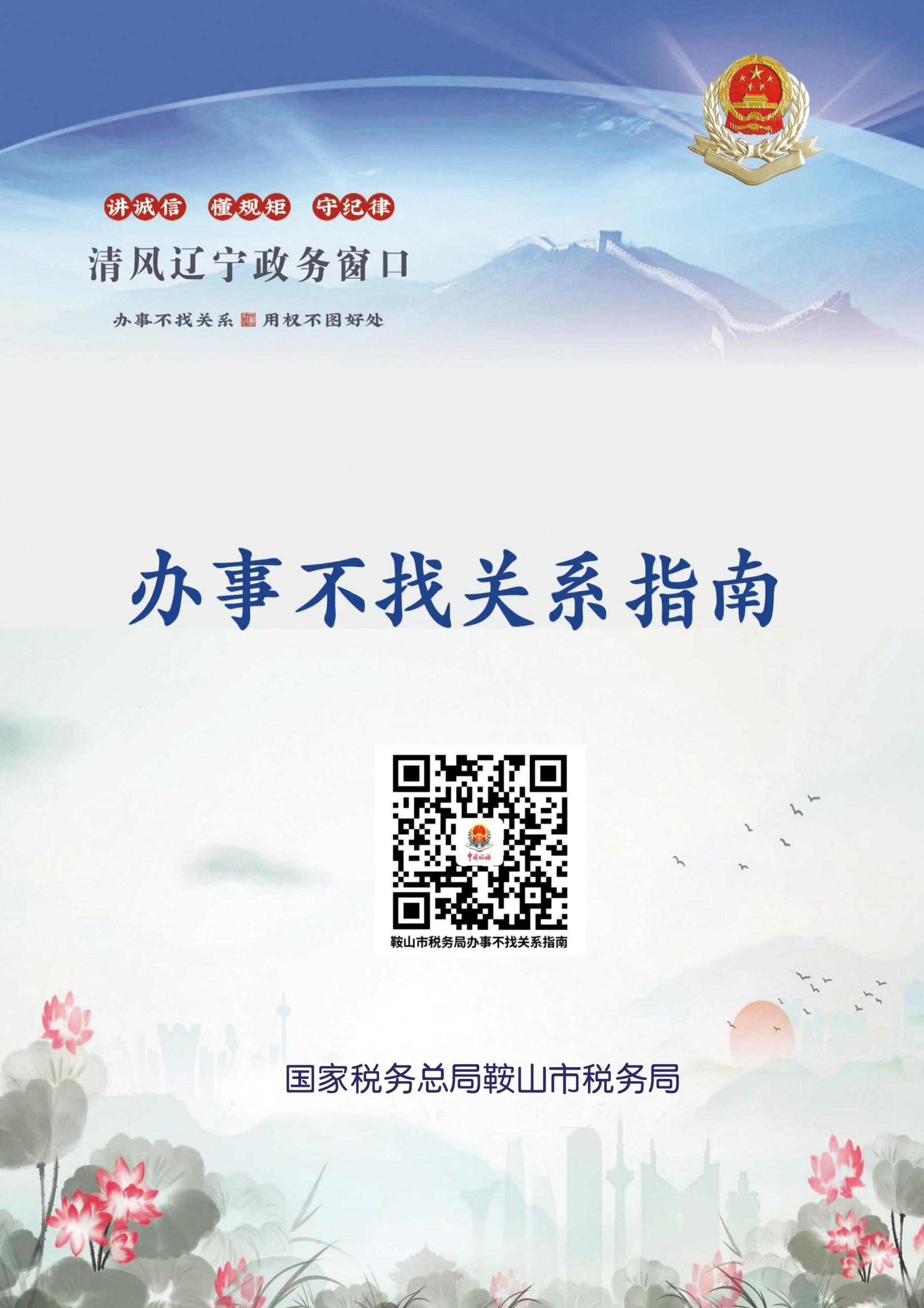 目  录税务权力事项清单	1办事不找关系路径	10合规办事业务指南	24违规禁办事项清单	58容缺办理事项清单	60“首违不罚”事项清单	61税务权力事项清单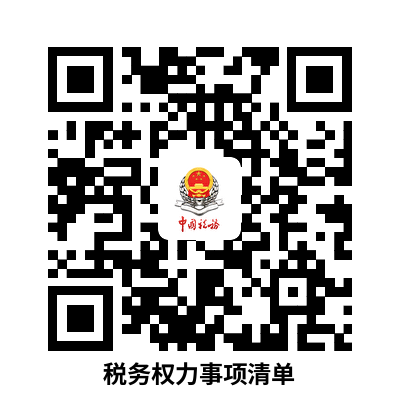 办事不找关系路径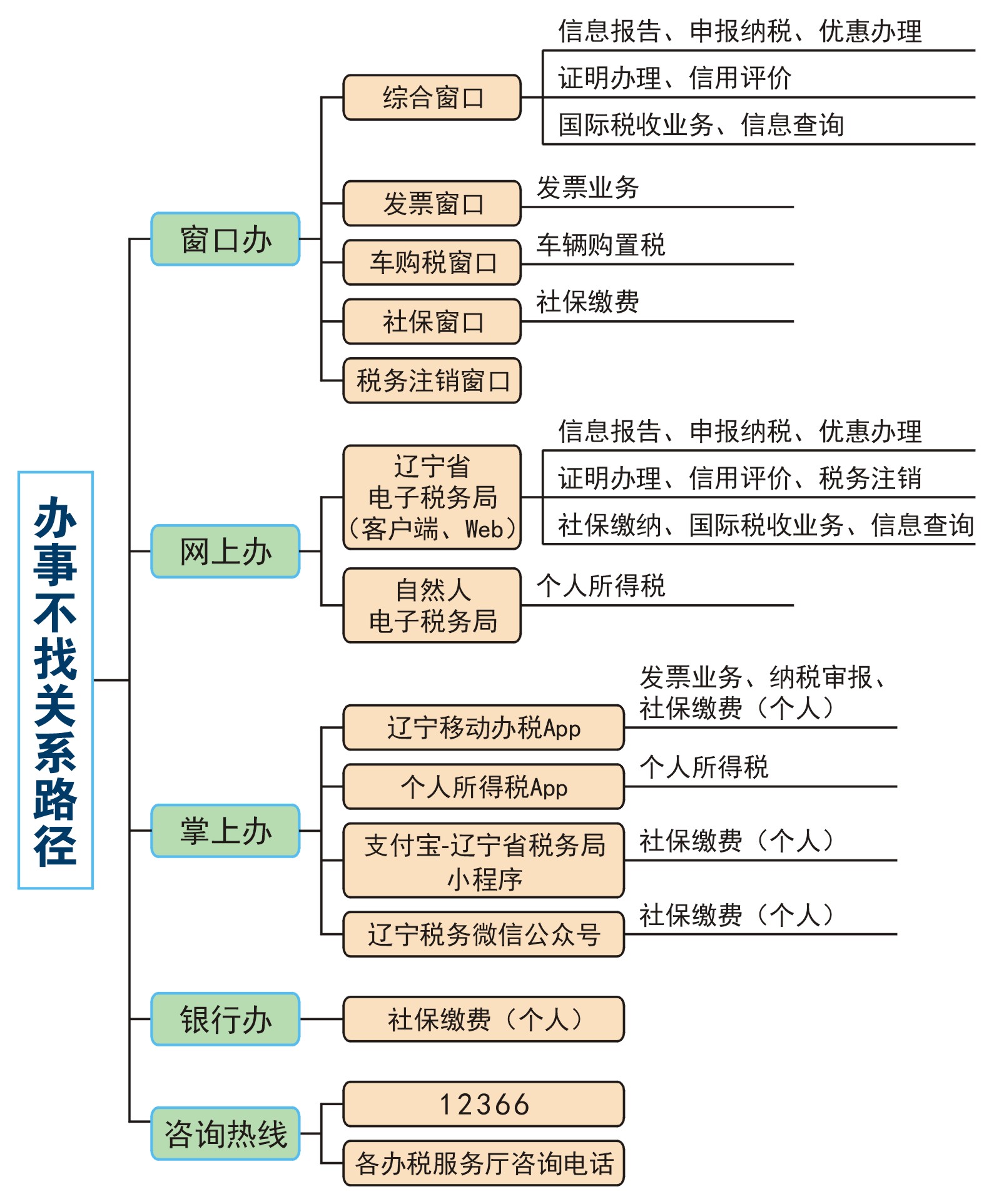 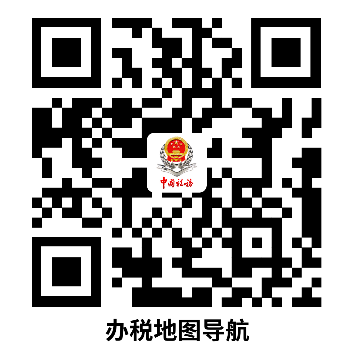 鞍山市税务局第一税务分局专属服务区鞍山市税务局第二税务分局办税服务厅区鞍山市铁东区税务局各分局（所）办税服务厅鞍山市铁西区税务局各分局（所）办税服务厅鞍山市立山区税务局各分局（所）办税服务厅鞍山市千山区税务局各分局（所）办税服务厅鞍山市高新区税务局各分局（所）办税服务厅鞍山市经开区税务局各分局（所）办税服务厅鞍山市风景区税务局各分局（所）办税服务厅海城市税务局各分局（所）办税服务厅台安县税务局各分局（所）办税服务厅岫岩县税务局各分局（所）办税服务厅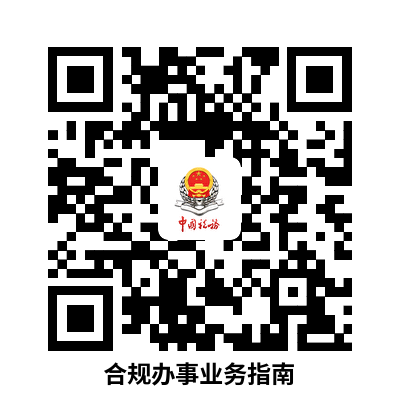 合规办事业务指南一、信息报告1.一照一码户/个体工商户信息确认纳税人已实行“多证合一、一照一码”登记模式的，首次办理涉税事宜时，对市场监督管理等部门共享信息进行确认。1.1  需提供要件无1.2  办理路径①窗口办：鞍山市税务局各县（市）区税务局办税服务厅综合窗口②网上办：辽宁省电子税务局：https://etax.liaoning.chinatax.gov.cn/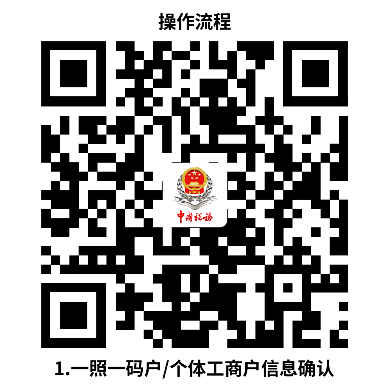 1.3  办理时限：即时办结1.4  温馨提示：为保障您便捷快速办税缴费，建议您优先选择“网上办”方式。确需到办税服务厅办理，您可先拨打咨询电话，避免业务高峰期等候，我们为您提供预约服务和延时服务，如有问题可拨打12366咨询投诉。2.存款账户账号报告纳税人应当自开立基本存款账户或者其他存款账户之日起15日内，向主管税务机关报告其全部账号；发生变化的，应当自变化之日起15日内，向主管税务机关报告。2.1  需提供要件①《纳税人存款账户账号报告表》（资料来源：各办税服务厅或国家税务总局辽宁省税务局官网http://liaoning.chinatax.gov.cn中—纳税服务—下载中心—表单下载）②账户、账号开立证明复印件（资料来源：纳税人）2.2  办理路径①窗口办：鞍山市税务局各县（市）区税务局办税服务厅综合窗口②网上办：辽宁省电子税务局：https://etax.liaoning.chinatax.gov.cn/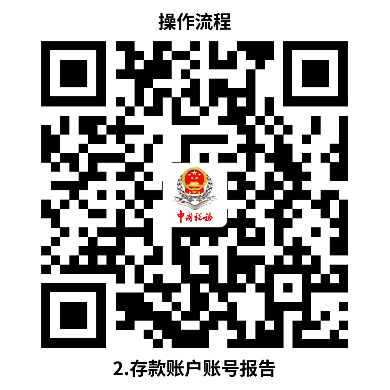 2.3  办理时限：即时办结2.4  温馨提示：为保障您便捷快速办税缴费，建议您优先选择“网上办”方式。确需到办税服务厅办理，您可先拨打咨询电话，避免业务高峰期等候，我们为您提供预约服务和延时服务，如有问题可拨打12366咨询投诉。3.财务会计制度及核算软件备案报告纳税人的财务、会计制度或者财务、会计处理办法和会计核算软件，应当报送税务机关备案。3.1  需提供要件①《财务会计制度及核算软件备案报告书》（资料来源：各办税服务厅或国家税务总局辽宁省税务局官网http://liaoning.chinatax.gov.cn中—纳税服务—下载中心—表单下载）②纳税人财务、会计制度或纳税人财务、会计核算办法（资料来源：纳税人）③如使用计算机记账的纳税人，还需提供财务会计核算软件、使用说明书复印件（资料来源：纳税人）3.2  办理路径①窗口办：鞍山市税务局各县（市）区税务局办税服务厅综合窗口②网上办：辽宁省电子税务局：https://etax.liaoning.chinatax.gov.cn/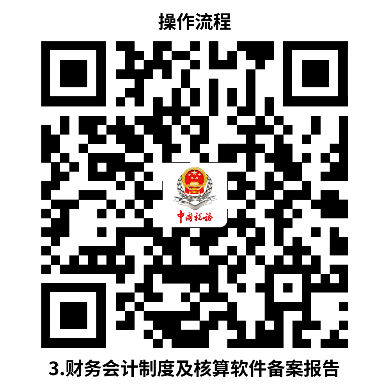 3.3  办理时限：即时办结3.4  温馨提示：为保障您便捷快速办税缴费，建议您优先选择“网上办”方式。确需到办税服务厅办理，您可先拨打咨询电话，避免业务高峰期等候，我们为您提供预约服务和延时服务，如有问题可拨打12366咨询投诉。4.银税三方（委托）划缴协议纳税人需要使用电子缴税系统缴纳税费的，可以与税务机关、开户银行签署委托银行代缴税款三方协议或委托划转税款协议，实现使用电子缴税系统缴纳税费、滞纳金和罚款。4.1  需提供要件①《委托银行代缴税款三方协议（委托划转税款协议书）》（资料来源：各办税服务厅或国家税务总局辽宁省税务局官网http://liaoning.chinatax.gov.cn中—纳税服务—下载中心—表单下载）②经办人身份证件原件（资料来源：纳税人）4.2  办理路径①窗口办：鞍山市税务局各县（市）区税务局办税服务厅综合窗口②网上办：辽宁省电子税务局：https://etax.liaoning.chinatax.gov.cn/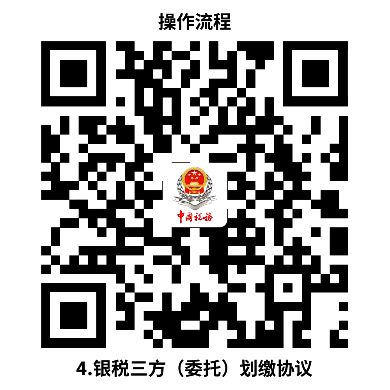 4.3  办理时限：即时办结4.4  温馨提示：为保障您便捷快速办税缴费，建议您优先选择“网上办”方式。确需到办税服务厅办理，您可先拨打咨询电话，避免业务高峰期等候，我们为您提供预约服务和延时服务，如有问题可拨打12366咨询投诉。5.增值税一般纳税人登记纳税人增值税年应税销售额超过财政部、国家税务总局规定的小规模纳税人标准，或虽未超过标准但会计核算健全、能够提供准确税务资料。5.1  需提供要件①《增值税一般纳税人登记表》（资料来源：各办税服务厅或国家税务总局辽宁省税务局官网http://liaoning.chinatax.gov.cn中—纳税服务—下载中心—表单下载）②经办人身份证件原件（资料来源：纳税人）③加载统一社会信用代码的营业执照（或税务登记证、组织机构代码证等）原件（资料来源：纳税人）5.2  办理路径①窗口办：鞍山市税务局各分局（所）办税服务厅综合窗口②网上办：辽宁省电子税务局：https://etax.liaoning.chinatax.gov.cn/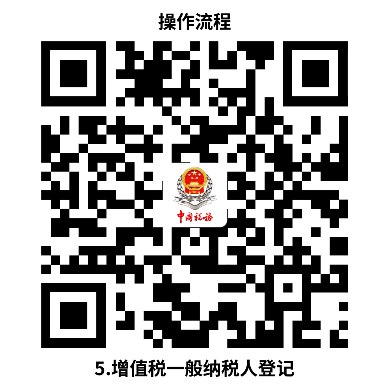 5.3  办理时限：即时办结5.4  温馨提示：为保障您便捷快速办税缴费，建议您优先选择“网上办”方式。确需到办税服务厅办理，您可先拨打咨询电话，避免业务高峰期等候，我们为您提供预约服务和延时服务，如有问题可拨打12366咨询投诉。二、发票业务6.增值税专用发票（增值税税控系统）最高开票限额审批纳税人在初次申请使用增值税专用发票以及变更增值税专用发票限额时，向主管税务机关申请办理增值税专用发票（增值税税控系统）最高开票限额审批。6.1  需提供要件①《税务行政许可申请表》（资料来源：各办税服务厅或国家税务总局辽宁省税务局官网http://liaoning.chinatax.gov.cn中—纳税服务—下载中心—表单下载）②《增值税专用发票最高开票限额申请单》（资料来源：各办税服务厅或国家税务总局辽宁省税务局官网http://liaoning.chinatax.gov.cn中—纳税服务—下载中心—表单下载）③委托代理人提出申请的，还需提供代理委托书和代理人身份证件原件（资料来源：纳税人）6.2  办理路径①窗口办：鞍山市税务局各县（市）区税务局办税服务厅发票窗口②网上办：辽宁省电子税务局：https://etax.liaoning.chinatax.gov.cn/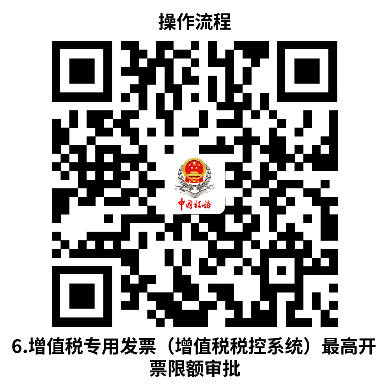 6.3  办理时限：十万元及以下，即时办结；百万元及以上，8个工作日。6.4  温馨提示：为保障您便捷快速办税缴费，建议您优先选择“网上办”方式。确需到办税服务厅办理，您可先拨打咨询电话，避免业务高峰期等候，我们为您提供预约服务和延时服务，如有问题可拨打12366咨询投诉。7.发票领用纳税人在发票票种核定的范围(发票的种类、领用数量、开票限额)内领用发票。7.1  需提供要件①经办人身份证件原件（资料来源：纳税人）②领用增值税纸质专用发票、机动车销售统一发票、二手车销售统一发票、增值税纸质普通发票、增值税电子普通发票和增值税电子专用发票的纳税人，还需提供金税盘（税控盘）、报税盘、税务Ukey。（通过网上领用可不携带相关设备）（资料来源：纳税人）7.2  办理路径①窗口办：鞍山市税务局各县（市）区税务局办税服务厅发票窗口②网上办：辽宁省电子税务局：https://etax.liaoning.chinatax.gov.cn/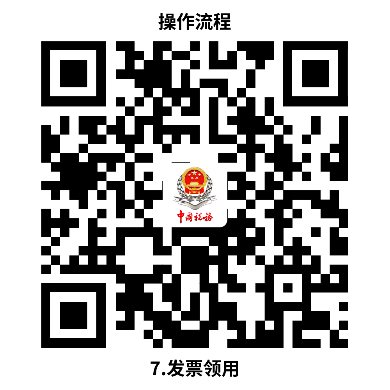 7.3  办理时限：即时办结7.4  温馨提示：为保障您便捷快速办税缴费，建议您优先选择“网上办”方式。确需到办税服务厅办理，您可先拨打咨询电话，避免业务高峰期等候，我们为您提供预约服务和延时服务，如有问题可拨打12366咨询投诉。8.代开增值税专用发票纳税人发生增值税应税行为，符合代开增值税专用发票的条件，可向主管税务机关申请代开。 8.1  需提供要件①《代开增值税发票缴纳税款申报单》（资料来源：各办税服务厅或国家税务总局辽宁省税务局官网http://liaoning.chinatax.gov.cn中—纳税服务—下载中心—表单下载）②自然人申请代开，还需提供身份证件原件及复印件（资料来源：纳税人）③已办理税务登记的纳税人申请代开，还需提供加载统一社会信用代码的营业执照（或税务登记证、组织机构代码证等）原件和经办人身份证件原件及复印件（资料来源：纳税人）8.2  办理路径①窗口办：鞍山市税务局各县（市）区税务局办税服务厅发票窗口②网上办：辽宁省电子税务局：https://etax.liaoning.chinatax.gov.cn/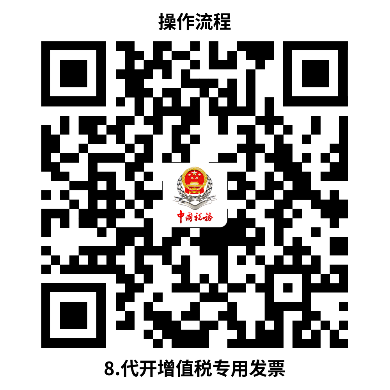 8.3  办理时限：即时办结8.4  温馨提示：为保障您便捷快速办税缴费，建议您优先选择“网上办”方式。确需到办税服务厅办理，您可先拨打咨询电话，避免业务高峰期等候，我们为您提供预约服务和延时服务，如有问题可拨打12366咨询投诉。9.代开增值税普通发票纳税人发生增值税应税行为，符合代开增值税普通发票的条件，可向主管税务机关申请代开。9.1  需提供要件 ①《代开增值税发票缴纳税款申报单》（资料来源：各办税服务厅或国家税务总局辽宁省税务局官网http://liaoning.chinatax.gov.cn中—纳税服务—下载中心—表单下载）②自然人申请代开，还需提供身份证件原件及复印件（资料来源：纳税人）③已办理税务登记的纳税人申请代开，还需提供加载统一社会信用代码的营业执照（或税务登记证、组织机构代码证等）原件和经办人身份证件原件及复印件（资料来源：纳税人）④纳税人出租不动产、转让取得的不动产，还需提供不动产权属资料原件及复印件和不动产合同、协议或者税务机关认可的其他资料原件及复印件（资料来源：纳税人）9.2  办理路径①窗口办：鞍山市税务局各县（市）区税务局办税服务厅发票窗口②网上办：辽宁省电子税务局：https://etax.liaoning.chinatax.gov.cn/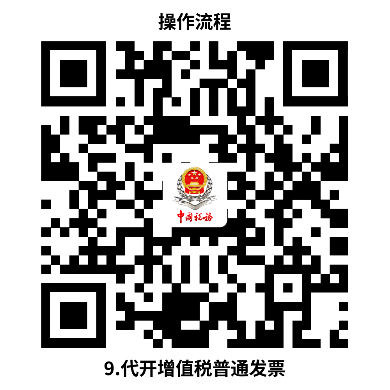 9.3  办理时限：即时办结9.4  温馨提示：为保障您便捷快速办税缴费，建议您优先选择“网上办”方式。确需到办税服务厅办理，您可先拨打咨询电话，避免业务高峰期等候，我们为您提供预约服务和延时服务，如有问题可拨打12366咨询投诉。三、申报纳税10.增值税一般纳税人申报纳税人为增值税一般纳税人的，在规定的纳税期限内填报《增值税及附加税费申报表（一般纳税人适用）》、附列资料及其他相关资料，向税务机关进行纳税申报。10.1  需提供要件《增值税及附加税费申报表（一般纳税人适用）》及其附列资料（资料来源：各办税服务厅或国家税务总局辽宁省税务局官网http://liaoning.chinatax.gov.cn中—纳税服务—下载中心—表单下载）10.2  办理路径①窗口办：鞍山市税务局各县（市）区税务局办税服务厅综合窗口②网上办：辽宁省电子税务局：https://etax.liaoning.chinatax.gov.cn/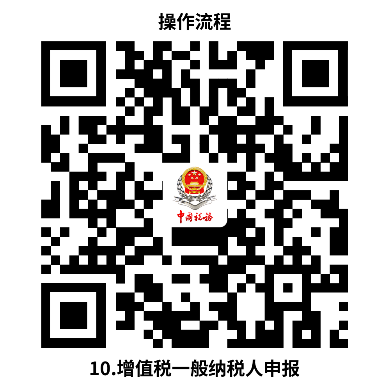 10.3  办理时限：即时办结10.4  温馨提示：为保障您便捷快速办税缴费，建议您优先选择“网上办”方式。确需到办税服务厅办理，您可先拨打咨询电话，避免业务高峰期等候，我们为您提供预约服务和延时服务，如有问题可拨打12366咨询投诉。11.增值税小规模纳税人申报纳税人是增值税小规模纳税人的，在规定的纳税期限内填报《增值税及附加税费申报表（小规模纳税人适用）》、附列资料和其他相关资料，向税务机关进行纳税申报。11.1  需提供要件《增值税及附加税费申报表（小规模纳税人适用）》及其附列资料（资料来源：各办税服务厅或国家税务总局辽宁省税务局官网http://liaoning.chinatax.gov.cn中—纳税服务—下载中心—表单下载）11.2  办理路径①窗口办：鞍山市税务局各县（市）区税务局办税服务厅综合窗口②网上办：辽宁省电子税务局：https://etax.liaoning.chinatax.gov.cn/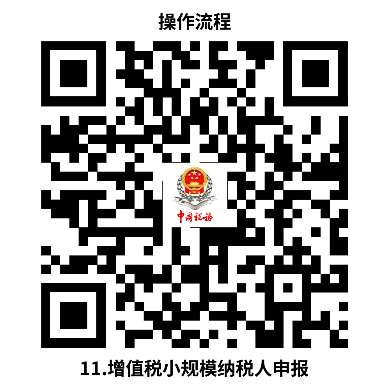 11.3  办理时限：即时办结11.4  温馨提示：为保障您便捷快速办税缴费，建议您优先选择“网上办”方式。确需到办税服务厅办理，您可先拨打咨询电话，避免业务高峰期等候，我们为您提供预约服务和延时服务，如有问题可拨打12366咨询投诉。12.车辆购置税申报纳税人在中华人民共和国境内购置汽车、有轨电车、汽车挂车、排气量超过一百五十毫升的摩托车，自纳税义务发生之日起六十日内办理车辆购置税申报。12.1  需提供要件①《车辆购置税纳税申报表》（资料来源：各办税服务厅或国家税务总局辽宁省税务局官网http://liaoning.chinatax.gov.cn中—纳税服务—下载中心—表单下载）②整车出厂合格证或者《车辆电子信息单》（资料来源：纳税人、车辆销售方）③车辆相关价格凭证复印件（资料来源：纳税人）④免税、减税车辆因转让、改变用途等原因不再属于免税、减税范围，还需提供二手车销售统一发票原件及复印件等相关材料（资料来源：纳税人）12.2  办理路径①窗口办：鞍山市税务局第二税务分局、海城市税务局车辆购置税窗口、台安县税务局车辆购置税窗口、岫岩县税务局车辆购置税窗口②网上办：辽宁省电子税务局：https://etax.liaoning.chinatax.gov.cn/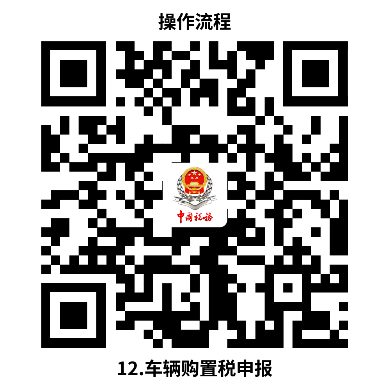 12.3  办理时限：即时办结12.4  温馨提示：为保障您便捷快速办税缴费，建议您优先选择“网上办”方式。确需到办税服务厅办理，您可先拨打咨询电话，避免业务高峰期等候，我们为您提供预约服务和延时服务，如有问题可拨打12366咨询投诉。13.居民企业（查账征收）企业所得税年度申报纳税人为实行查账征收方式申报企业所得税的居民企业，在纳税年度终了之日起5个月内，或在年度中间终止经营活动的在实际终止经营之日起60日内，自行计算本纳税年度应纳税所得额、应纳所得税额和本纳税年度应补（退）税额，向税务机关填报《中华人民共和国企业所得税年度纳税申报表（A类）》及其他有关资料，进行年度纳税申报。13.1  需提供要件《中华人民共和国企业所得税年度纳税申报表（A类）》及相关资料（资料来源：各办税服务厅或国家税务总局辽宁省税务局官网http://liaoning.chinatax.gov.cn中—纳税服务—下载中心—表单下载）13.2  办理路径①窗口办：鞍山市税务局各县（市）区税务局办税服务厅综合窗口②网上办：辽宁省电子税务局：https://etax.liaoning.chinatax.gov.cn/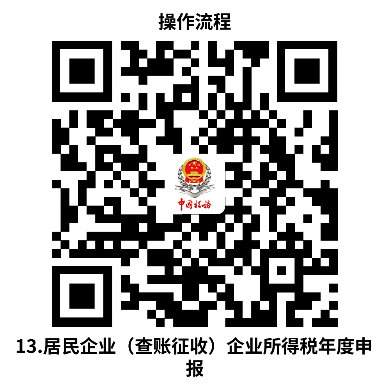 13.3  办理时限：即时办结13.4  温馨提示：为保障您便捷快速办税缴费，建议您优先选择“网上办”方式。确需到办税服务厅办理，您可先拨打咨询电话，避免业务高峰期等候，我们为您提供预约服务和延时服务，如有问题可拨打12366咨询投诉。14.房产税申报纳税人为房屋产权所有人、经营管理单位、承典人、房产代管人或者使用人的，在规定的纳税期限内，填报《财产和行为税纳税申报表》等相关资料向税务机关进行纳税申报。14.1  需提供要件①《财产和行为税纳税申报表》（资料来源：各办税服务厅或国家税务总局辽宁省税务局官网http://liaoning.chinatax.gov.cn中—纳税服务—下载中心—表单下载）②首次申报或税源信息发生变化的，还需提供《城镇土地使用税 房产税税源明细表》（资料来源：各办税服务厅或国家税务总局辽宁省税务局官网http://liaoning.chinatax.gov.cn中—纳税服务—下载中心—表单下载）③享受税收优惠的纳税人，还需提供《财产和行为税减免税明细申报附表》（资料来源：各办税服务厅或国家税务总局辽宁省税务局官网http://liaoning.chinatax.gov.cn中—纳税服务—下载中心—表单下载）14.2  办理路径①窗口办：鞍山市税务局各县（市）区税务局办税服务厅综合窗口②网上办：辽宁省电子税务局：https://etax.liaoning.chinatax.gov.cn/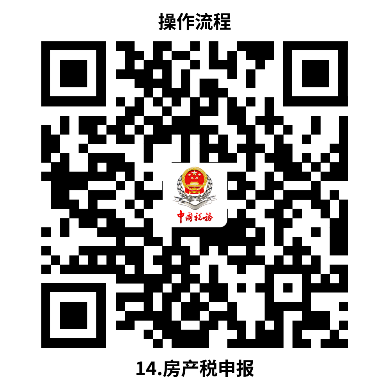 14.3  办理时限：即时办结14.4  温馨提示：为保障您便捷快速办税缴费，建议您优先选择“网上办”方式。确需到办税服务厅办理，您可先拨打咨询电话，避免业务高峰期等候，我们为您提供预约服务和延时服务，如有问题可拨打12366咨询投诉。15.城镇土地使用税申报纳税人在城市、县城、建制镇、工矿区范围内使用土地的，在规定的纳税期限内，需填报《财产和行为税纳税申报表》及相关资料，向税务机关进行纳税申报缴纳城镇土地使用税。15.1  需提供要件①《财产和行为税纳税申报表》（资料来源：各办税服务厅或国家税务总局辽宁省税务局官网http://liaoning.chinatax.gov.cn中—纳税服务—下载中心—表单下载）②首次申报或税源信息发生变化的，还需提供《城镇土地使用税 房产税税源明细表》（资料来源：各办税服务厅或国家税务总局辽宁省税务局官网http://liaoning.chinatax.gov.cn中—纳税服务—下载中心—表单下载）③享受税收优惠的纳税人，还需提供《财产和行为税减免税明细申报附表》（资料来源：各办税服务厅或国家税务总局辽宁省税务局官网http://liaoning.chinatax.gov.cn中—纳税服务—下载中心—表单下载）15.2  办理路径①窗口办：鞍山市税务局各县（市）区税务局办税服务厅综合窗口②网上办：辽宁省电子税务局：https://etax.liaoning.chinatax.gov.cn/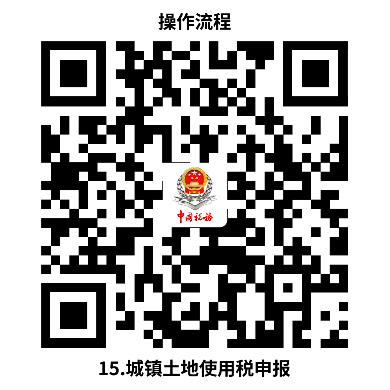 15.3  办理时限：即时办结15.4  温馨提示：为保障您便捷快速办税缴费，建议您优先选择“网上办”方式。确需到办税服务厅办理，您可先拨打咨询电话，避免业务高峰期等候，我们为您提供预约服务和延时服务，如有问题可拨打12366咨询投诉。16.契税申报纳税人承受中华人民共和国境内土地、房屋权属的，填报《财产和行为税纳税申报表》及相关资料，向土地、房屋所在地税务机关办理契税申报。16.1  需提供要件①《财产和行为税纳税申报表》（资料来源：各办税服务厅或国家税务总局辽宁省税务局官网http://liaoning.chinatax.gov.cn中—纳税服务—下载中心—表单下载）②《契税税源明细表》（资料来源：各办税服务厅或国家税务总局辽宁省税务局官网http://liaoning.chinatax.gov.cn中—纳税服务—下载中心—表单下载）③不动产权属转移合同原件及复印件（资料来源：纳税人）④经办人身份证件原件及复印件（资料来源：纳税人）⑤享受契税优惠的，还需提供减免契税证明材料原件及复印件（资料来源：纳税人）⑥ 交付经济利益方式转移土地、房屋权属的，还需提供土地、房屋权属转移相关价款支付凭证原件及复印件（土地使用权出让为财政票据，土地使用权出售、互换和房屋买卖、互换为增值税发票）（资料来源：纳税人）⑦因人民法院、仲裁委员会的生效法律文书或者监察机关出具的监察文书等因素发生土地、房屋权属转移，还需提供生效法律文书或监察文书等原件及复印件（资料来源：纳税人、人民法院、仲裁委员会、监察机关）⑧根据人民法院、仲裁委员会的生效法律文书发生土地、房屋权属转移，纳税人不能取得销售不动产发票的，还需提供人民法院、仲裁委员会的生效法律文书原件及复印件和人民法院执行裁定书等原件及复印件（资料来源：纳税人、人民法院、仲裁委员会）16.2  办理路径①窗口办：鞍山市税务局各县（市）区主管税务机关契税窗口②网上办：辽宁省电子税务局：https://etax.liaoning.chinatax.gov.cn/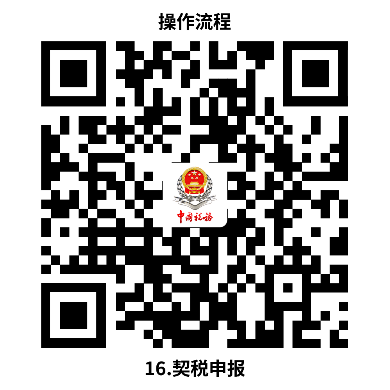 16.3  办理时限：即时办结16.4  温馨提示：为保障您便捷快速办税缴费，建议您优先选择“网上办”方式。确需到办税服务厅办理，您可先拨打咨询电话，避免业务高峰期等候，我们为您提供预约服务和延时服务，如有问题可拨打12366咨询投诉。17.房地产交易税费申报纳税人交易房地产，应依照税收法律法规及相关规定确定的申报期限、申报内容，填报《增量房交易税收申报表》或《存量房交易税费申报表》或《土地出让转让税费申报表》，向税务机关进行流转税、所得税、财产和行为税及相关规费等多项税（费）种的纳税申报。17.1  需提供要件①增量房（一手房）交易纳税人，提供《增量房交易税收申报表》（资料来源：各办税服务厅或国家税务总局辽宁省税务局官网http://liaoning.chinatax.gov.cn中—纳税服务—下载中心—表单下载）②存量房（二手房）交易纳税人，提供《存量房交易税费申报表》（资料来源：各办税服务厅或国家税务总局辽宁省税务局官网http://liaoning.chinatax.gov.cn中—纳税服务—下载中心—表单下载）③土地出让转让纳税人，提供《土地出让转让税费申报表》（资料来源：各办税服务厅或国家税务总局辽宁省税务局官网http://liaoning.chinatax.gov.cn中—纳税服务—下载中心—表单下载）17.2  办理路径①窗口办：鞍山市各县（市）区不动产登记中心税务窗口②网上办：辽宁省电子税务局：https://etax.liaoning.chinatax.gov.cn/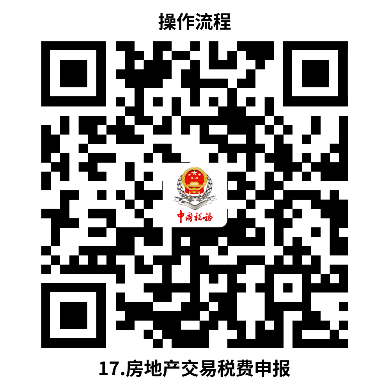 17.3  办理时限：即时办结17.4  温馨提示：为保障您便捷快速办税缴费，建议您优先选择“网上办”方式。确需到办税服务厅办理，您可先拨打咨询电话，避免业务高峰期等候，我们为您提供预约服务和延时服务，如有问题可拨打12366咨询投诉。四、优惠办理18.申报享受税收减免纳税人符合申报享受税收减免条件的，在首次申报享受时随申报表报送附列资料，或直接在申报表中填列减免税信息无需报送资料。18.1  需提供要件①申报时无需报送资料（“免申即享”466项）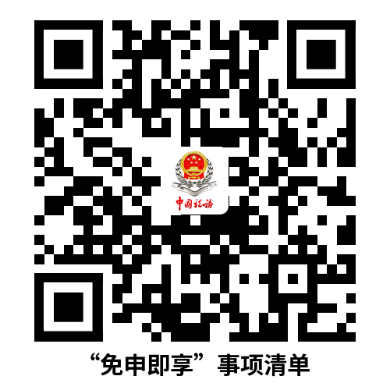 ②申报时需报送资料（需附报资料56项）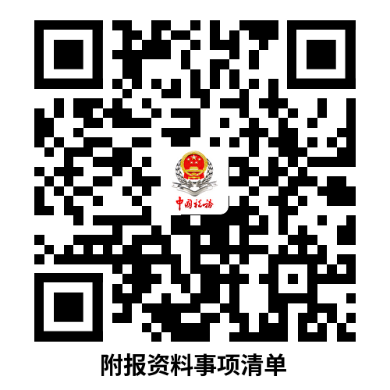 18.2  办理路径①窗口办：鞍山市税务局各县（市）区税务局办税服务厅综合窗口②网上办：辽宁省电子税务局：https://etax.liaoning.chinatax.gov.cn/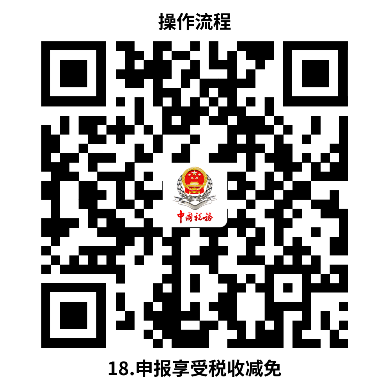 18.3  办理时限：即时办结18.4  温馨提示：为保障您便捷快速办税缴费，建议您优先选择“网上办”方式。确需到办税服务厅办理，您可先拨打咨询电话，避免业务高峰期等候，我们为您提供预约服务和延时服务，如有问题可拨打12366咨询投诉。五、证明办理19.开具税收完税证明纳税人已经缴纳税款或者退还已缴纳税款的，可以申请开具税收完税证明。19.1  需提供要件①已办理税务登记的纳税人，需提供加载统一社会信用代码的营业执照 （或税务登记证、组织机构代码证等）原件（资料来源：纳税人）②自然人，需提供身份证件原件（资料来源：纳税人）③证券交易场所和证券登记结算机构扣缴证券交易印花税后，换开税收完税证明，需提供要加盖开具单位的相关业务章戳的“成交过户交割凭单”或“过户登记确认书”（资料来源：纳税人、证券交易场所和证券登记结算机构）④通过保险机构缴纳车船税后，换开税收完税证明还需提供记载车船税完税情况，需提供“交强险”保险单复印件（资料来源：纳税人、保险机构）⑤储蓄机构扣缴储蓄存款利息所得税后，换开税收完税证明，需提供记载储蓄存款利息所得税完税情况的利息清单（资料来源：纳税人、储蓄机构）19.2  办理路径①窗口办：鞍山市税务局各县（市）区税务局办税服务厅综合窗口②网上办：辽宁省电子税务局：https://etax.liaoning.chinatax.gov.cn/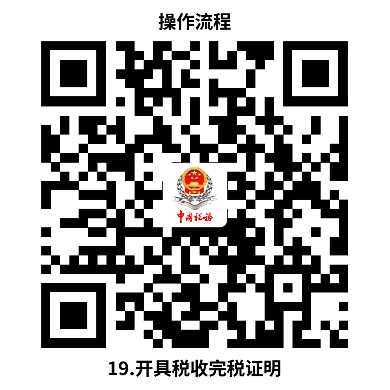 19.3  办理时限：即时办结19.4  温馨提示：为保障您便捷快速办税缴费，建议您优先选择“网上办”方式。确需到办税服务厅办理，您可先拨打咨询电话，避免业务高峰期等候，我们为您提供预约服务和延时服务，如有问题可拨打12366咨询投诉。20.开具无欠税证明	纳税人因企业上市、境外投标等需要，确需开具《无欠税证明》的，均可以向主管税务机关申请办理。20.1  需提供要件①身份证件原件（资料来源：纳税人）②自然人委托他人代为开具，还需提供委托人及受托人身份证件原件和委托书（资料来源：纳税人）20.2  办理路径①窗口办：鞍山市税务局各县（市）区税务局办税服务厅综合窗口②网上办：辽宁省电子税务局：https://etax.liaoning.chinatax.gov.cn/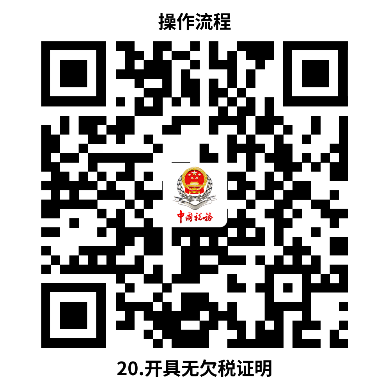 20.3  办理时限：即时办结20.4  温馨提示：为保障您便捷快速办税缴费，建议您优先选择“网上办”方式。确需到办税服务厅办理，您可先拨打咨询电话，避免业务高峰期等候，我们为您提供预约服务和延时服务，如有问题可拨打12366咨询投诉。六、社会保险费及非税收入业务21.单位社保费确认申报缴费单位缴费人社会保险费申报缴费采取人社核定模式，由人社（医保）部门核算单位每个费款所属期的核定信息，通过信息交互平台传至税务机关。缴费人再按照核定的应缴费款向税务机关申报，税务机关完成征缴。21.1  需提供要件无21.2  办理路径①窗口办：鞍山市税务局各县（市）区税务局办税服务厅社保窗口②网上办：辽宁省电子税务局：https://etax.liaoning.chinatax.gov.cn/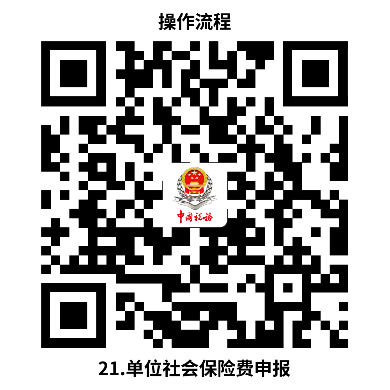 21.3  办理时限：即时办结21.4  温馨提示：为保障您便捷快速办税缴费，建议您优先选择“网上办”方式。确需到办税服务厅办理，您可先拨打咨询电话，避免业务高峰期等候，我们为您提供预约服务和延时服务，如有问题可拨打12366咨询投诉。22.灵活就业人员社会保险费申报缴费缴费人向税务机关申报缴纳灵活就业人员社会保险费。灵活就业人员社会保险费申报缴费分灵活就业人员基本养老保险费申报缴费和灵活就业人员基本医疗保险费申报缴费。22.1  需提供要件《社会保险费缴申报表（适用灵活就业人员）》（资料来源:各办税服务厅或国家税务总局辽宁省税务局官网http://liaoning.chinatax.gov.cn中—纳税服务—下载中心—表单下载，掌上办或银行（金融机构）办时无需提供资料）22.2  办理路径①窗口办：鞍山市税务局各县（市）区税务局办税服务厅社保窗口②掌上办：辽宁移动办税APP（进入【主页】-【社保】）、“辽宁税务”微信公众号（微办税→社保缴费）、支付宝（市民中心（国家税务总局辽宁省税务局）→社保缴费）③银行（金融机构）办：阜新银行、中国工商银行、中国农业银行、辽宁省农村信用社、中国建设银行、交通银行、中国银行、中国邮政储蓄、盛京银行、锦州银行、中国银联（云闪付APP）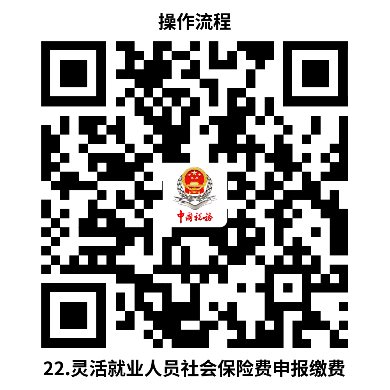 22.3  办理时限：即时办结22.4  温馨提示：为保障您便捷快速办税缴费，建议您优先选择“掌上办”、“银行（金融机构）办”方式。确需到办税服务厅办理，您可先拨打咨询电话，避免业务高峰期等候，我们为您提供预约服务和延时服务，如有问题可拨打12366咨询投诉。23.城乡居民社会保险费申报缴费缴费人向税务机关申报缴纳城乡居民基本社会保险费。城乡居民社会保险费申报缴费分城乡居民基本养老保险费申报缴费和城乡居民基本医疗保险费申报缴费。23.1  需提供要件《社会保险费缴申报表（适用城乡居民个人）》（资料来源:各办税服务厅或国家税务总局辽宁省税务局官网http://liaoning.chinatax.gov.cn中—纳税服务—下载中心—表单下载，掌上办或银行（金融机构）办时无需提供资料）23.2  办理路径①窗口办：鞍山市税务局各县（市）区税务局办税服务厅社保窗口②掌上办：辽宁移动办税APP（进入【主页】-【社保】）、“辽宁税务”微信公众号（微办税→社保缴费）、支付宝（市民中心（国家税务总局辽宁省税务局）→社保缴费）③银行（金融机构）办：阜新银行、中国工商银行、中国农业银行、辽宁省农村信用社、中国建设银行、交通银行、中国银行、中国邮政储蓄、盛京银行、锦州银行、中国银联（云闪付APP）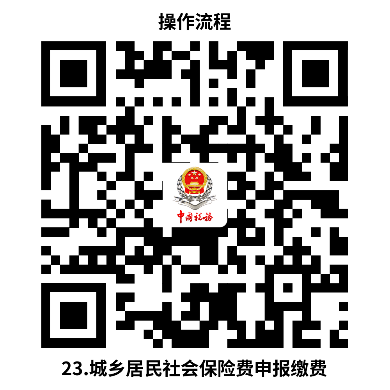 23.3  办理时限：即时办结23.4  温馨提示：为保障您便捷快速办税缴费，建议您优先选择“掌上办”、“银行（金融机构）办”方式。确需到办税服务厅办理，您可先拨打咨询电话，避免业务高峰期等候，我们为您提供预约服务和延时服务，如有问题可拨打12366咨询投诉。24.残疾人就业保障金申报缴费人未按规定比例安排残疾人就业的，应依照规定的申报期限、申报内容，向税务机关申报缴纳残疾人就业保障金。24.1  需提供要件《残疾人就业保障金缴费申报表》（资料来源:各办税服务厅或国家税务总局辽宁省税务局官网http://liaoning.chinatax.gov.cn中—纳税服务—下载中心—表单下载）24.2  办理路径①窗口办：鞍山市税务局各县（市）区税务局办税服务厅综合窗口②网上办：辽宁省电子税务局：https://etax.liaoning.chinatax.gov.cn/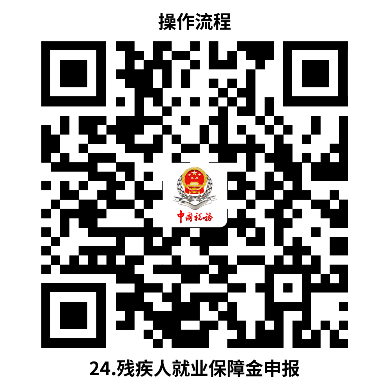 24.3  办理时限：即时办结24.4  温馨提示：为保障您便捷快速办税缴费，建议您优先选择“网上办”方式。确需到办税服务厅办理，您可先拨打咨询电话，避免业务高峰期等候，我们为您提供预约服务和延时服务，如有问题可拨打12366咨询投诉。25.矿区使用费申报缴费人在中华人民共和国内海、领海、大陆架及其他属于中华人民共和国行使管辖权的海域内依法从事开采海洋石油资源，以及在中华人民共和国境内从事合作开采陆上石油资源，应在规定缴纳期限内填报《中华人民共和国国家税务总局矿区使用费预缴申报表》和其他相关资料，向税务机关申报缴纳矿区使用费。 25.1  需提供要件①《中华人民共和国国家税务总局矿区使用费预缴申报表》（资料来源:各办税服务厅或国家税务总局辽宁省税务局官网http://liaoning.chinatax.gov.cn中—纳税服务—下载中心—表单下载）②《中华人民共和国国家税务总局矿区使用费年度申报表》（年度终了后汇算清缴矿区使用费的企业报送）（资料来源:各办税服务厅或国家税务总局辽宁省税务局官网http://liaoning.chinatax.gov.cn中—纳税服务—下载中心—表单下载）③油（气）田的产量资料（油（气）田的作业者在季度终了后10日内报送）（资料来源:缴费人）④油（气）田的产量、分配量、销售量资料（资料来源:缴费人）25.2  办理路径①窗口办：鞍山市税务局各县（市）区税务局办税服务厅综合窗口②网上办：辽宁省电子税务局：https://etax.liaoning.chinatax.gov.cn/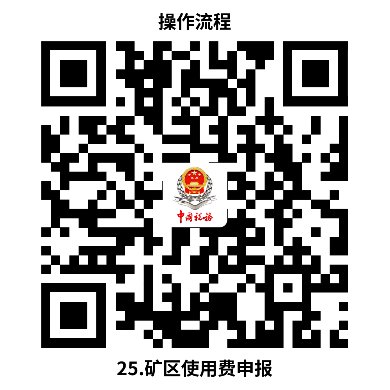 25.3  办理时限：即时办结25.4  温馨提示：为保障您便捷快速办税缴费，建议您优先选择“网上办”方式。确需到办税服务厅办理，您可先拨打咨询电话，避免业务高峰期等候，我们为您提供预约服务和延时服务，如有问题可拨打12366咨询投诉。七、国际税收业务26.境内机构和个人发包工程作业或劳务项目备案纳税人向非居民发包工程作业或劳务项目的，应当自项目合同签订之日起30日内，向主管税务机关办理合同备案；纳税人发包工程作业或劳务项目变更的，应于项目合同变更之日起10日内，向主管税务机关办理变更备案。26.1  需提供要件⑴合同备案或劳务项目报告：①《境内机构和个人发包工程作业或劳务项目报告表》（资料来源:各办税服务厅或国家税务总局辽宁省税务局官网http://liaoning.chinatax.gov.cn中—纳税服务—下载中心—表单下载）②项目合同（材料文本为外文的，同时附送中文译本）（资料来源：纳税人）③如是非居民委托境内代理人履行纳税义务的，还需提供税务代理委托书复印件或非居民对有关事项的书面说明（资料来源：纳税人）④如是非居民企业办理税务登记的，还需提供非居民企业税务登记证（纳税人、税务机关）⑵变更报告：①《非居民项目合同变更情况报告表》（资料来源:各办税服务厅或国家税务总局辽宁省税务局官网http://liaoning.chinatax.gov.cn中—纳税服务—下载中心—表单下载）②变更后的合同（材料文本为外文的，同时附送中文译本）（资料来源：纳税人）26.2  办理路径①窗口办：鞍山市税务局各县（市）区税务局办税服务厅综合窗口②网上办：辽宁省电子税务局：https://etax.liaoning.chinatax.gov.cn/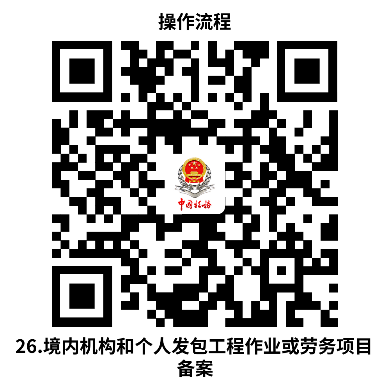 26.3  办理时限：即时办结26.4  温馨提示：为保障您便捷快速办税缴费，建议您优先选择“网上办”方式。确需到办税服务厅办理，您可先拨打咨询电话，避免业务高峰期等候，我们为您提供预约服务和延时服务，如有问题可拨打12366咨询投诉。27.服务贸易等项目对外支付税务备案纳税人向境外单笔支付等值5万美元以上（不含等值5万美元）符合条件的，应向所在地主管税务机关进行税务备案。27.1  需提供要件①《服务贸易等项目对外支付税务备案表》（资料来源:各办税服务厅或国家税务总局辽宁省税务局官网http://liaoning.chinatax.gov.cn中—纳税服务—下载中心—表单下载）②合同（协议）或相关交易凭证复印件（材料文本为外文的，同时附送中文译本）（资料来源：纳税人）27.2  办理路径①窗口办：鞍山市税务局各县（市）区税务局办税服务厅综合窗口②网上办：辽宁省电子税务局：https://etax.liaoning.chinatax.gov.cn/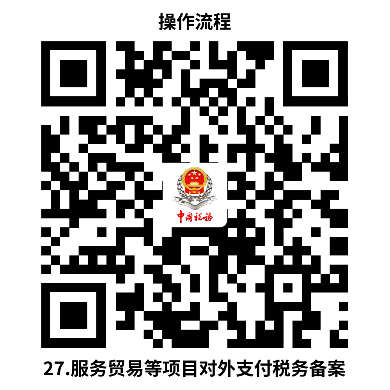 27.3  办理时限：即时办结27.4  温馨提示：为保障您便捷快速办税缴费，建议您优先选择“网上办”方式。确需到办税服务厅办理，您可先拨打咨询电话，避免业务高峰期等候，我们为您提供预约服务和延时服务，如有问题可拨打12366咨询投诉。28.非居民企业企业所得税预缴申报纳税人依照外国（地区）法律成立且实际管理机构不在中国境内，但在中国境内设立机构、场所的，在季度终了后15日内，向税务机关申报预缴企业所得税。28.1  需提供要件《中华人民共和国非居民企业所得税预缴申报表（2019年版）》及相关资料（资料来源:各办税服务厅或国家税务总局辽宁省税务局官网http://liaoning.chinatax.gov.cn中—纳税服务—下载中心—表单下载）28.2  办理路径①窗口办：鞍山市税务局各县（市）区税务局办税服务厅综合窗口②网上办：辽宁省电子税务局：https://etax.liaoning.chinatax.gov.cn/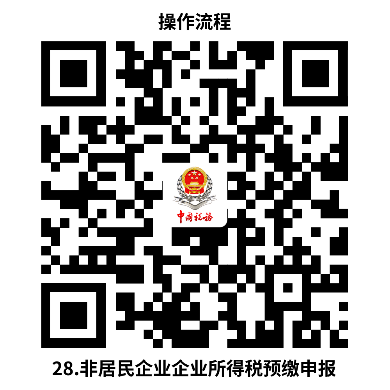 28.3  办理时限：即时办结28.4  温馨提示：为保障您便捷快速办税缴费，建议您优先选择“网上办”方式。确需到办税服务厅办理，您可先拨打咨询电话，避免业务高峰期等候，我们为您提供预约服务和延时服务，如有问题可拨打12366咨询投诉。八、个人所得税29.居民综合所得个人所得税年度自行申报纳税人取得工资、薪金所得、劳务报酬所得、稿酬所得、特许权使用费所得等综合所得且符合下列情形之一的，在取得所得的次3月1日至6月30日内填报《个人所得税年度自行纳税申报表》及其他相关资料，办理年度汇算或者随年度汇算一并办理纳税申报：（1）从两处以上取得综合所得，且综合所得年收入额减除专项扣除后的余额超过6万元；（2）取得劳务报酬所得、稿酬所得、特许权使用费所得中一项或者多项所得，且综合所得年收入额减除专项扣除的余额超过6万元；（3）纳税年度内预缴税额低于应纳税额；（4）纳税人申请退税；（5）纳税人取得综合所得，扣缴义务人未扣缴税款的。29.1  需提供要件①《个人所得税年度自行纳税申报表》（资料来源:各办税服务厅或国家税务总局辽宁省税务局官网http://liaoning.chinatax.gov.cn中—纳税服务—下载中心—表单下载）②如选择在汇算清缴申报时享受专项附加扣除的，还需提供《个人所得税专项附加扣除信息表》（资料来源:各办税服务厅或国家税务总局辽宁省税务局官网http://liaoning.chinatax.gov.cn中—纳税服务—下载中心—表单下载）③如纳税人存在减免个人所得税情形的，还需提供《个人所得税减免税事项报告表》（资料来源:各办税服务厅或国家税务总局辽宁省税务局官网http://liaoning.chinatax.gov.cn中—纳税服务—下载中心—表单下载）④如有依法确定的其他扣除的，还需提供《商业健康保险税前扣除情况明细表》《个人税收递延型商业养老保险税前扣除情况明细表》等相关扣除资料（资料来源:各办税服务厅或国家税务总局辽宁省税务局官网http://liaoning.chinatax.gov.cn中—纳税服务—下载中心—表单下载）⑤如有对公益慈善事业的捐赠的，还需提供《个人所得税公益慈善捐赠扣除明细表》（资料来源:各办税服务厅或国家税务总局辽宁省税务局官网http://liaoning.chinatax.gov.cn中—纳税服务—下载中心—表单下载）29.2  办理路径①窗口办：鞍山市税务局各县（市）区税务局办税服务厅综合窗口②掌上办：个人所得税APP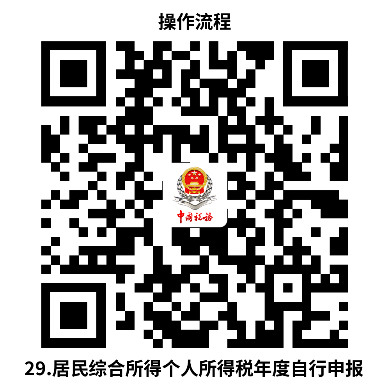 29.3  办理时限：即时办结29.4  温馨提示：为保障您便捷快速办税缴费，建议您优先选择“掌上办”方式。确需到办税服务厅办理，您可先拨打咨询电话，避免业务高峰期等候，我们为您提供预约服务和延时服务，如有问题可拨打12366咨询投诉。30.经营所得个人所得税年度申报纳税人取得经营所得，以每一纳税年度的收入总额减除成本、费用以及损失后的余额，为应纳税所得额，按年计算个人所得税。纳税人在取得所得的次年3月31日前填报《个人所得税经营所得纳税申报表（B表）》及其他相关资料，向经营管理所在地主管税务机关办理汇算清缴；企业在年度中间合并、分立、终止时，个人独资企业投资者、合伙企业个人合伙人、承包承租经营在停止生产经营之日起60日内，向主管税务机关办理当期个人所得税汇算清缴。30.1  需提供要件①《个人所得税经营所得纳税申报表（B表）》（资料来源:各办税服务厅或国家税务总局辽宁省税务局官网http://liaoning.chinatax.gov.cn中—纳税服务—下载中心—表单下载）②如无综合所得，且需要享受专项附加扣除的，还需提供《个人所得税专项附加扣除信息表》（资料来源:各办税服务厅或国家税务总局辽宁省税务局官网http://liaoning.chinatax.gov.cn中—纳税服务—下载中心—表单下载）③如纳税人存在减免个人所得税情形的，还需提供《个人所得税减免税事项报告表》（资料来源:各办税服务厅或国家税务总局辽宁省税务局官网http://liaoning.chinatax.gov.cn中—纳税服务—下载中心—表单下载）④如有依法确定的其他扣除的，还需提供《商业健康保险税前扣除情况明细表》《个人税收递延型商业养老保险税前扣除情况明细表》等相关扣除资料（资料来源:各办税服务厅或国家税务总局辽宁省税务局官网http://liaoning.chinatax.gov.cn中—纳税服务—下载中心—表单下载）⑤如有对公益慈善事业的捐赠的，还需提供《个人所得税公益慈善捐赠扣除明细表》（资料来源:各办税服务厅或国家税务总局辽宁省税务局官网http://liaoning.chinatax.gov.cn中—纳税服务—下载中心—表单下载）30.2  办理路径①窗口办：鞍山市税务局各县（市）区税务局办税服务厅综合窗口②网上办：辽宁省自然人电子税务局：https://etax.chinatax.gov.cn/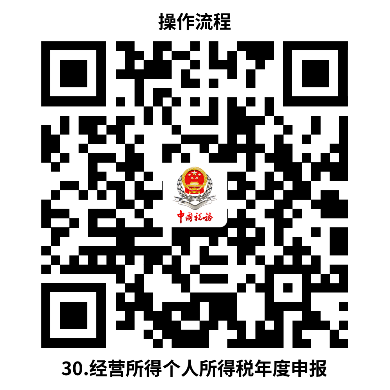 30.3  办理时限：即时办结30.4  温馨提示：为保障您便捷快速办税缴费，建议您优先选择“网上办”方式。确需到办税服务厅办理，您可先拨打咨询电话，避免业务高峰期等候，我们为您提供预约服务和延时服务，如有问题可拨打12366咨询投诉。31.居民个人取得综合所得个人所得税预扣预缴申报扣缴义务人向个人支付所得，按月或者按次预扣预缴税款。扣缴义务人每月或者每次预扣、代扣的税款，在次月15日内，填报《个人所得税扣缴申报表》及其他相关资料，向税务机关纳税申报并缴入国库。31.1  需提供要件①《个人所得税扣缴申报表》（资料来源:各办税服务厅或国家税务总局辽宁省税务局官网http://liaoning.chinatax.gov.cn中—纳税服务—下载中心—表单下载）②如果是首次办理扣缴申报时或被扣缴义务人信息变更后，还需提供《个人所得税基础信息表（A表）》（资料来源:各办税服务厅或国家税务总局辽宁省税务局官网http://liaoning.chinatax.gov.cn中—纳税服务—下载中心—表单下载）③如有依法确定的其他扣除，还需提供《商业健康保险税前扣除情况明细表》《个人税收递延型商业养老保险税前扣除情况明细表》等相关扣除资料（资料来源:各办税服务厅或国家税务总局辽宁省税务局官网http://liaoning.chinatax.gov.cn中—纳税服务—下载中心—表单下载）④如选择在工资、薪金所得预扣预缴个人所得税时享受的七项专项附加扣除，还需提供《个人所得税专项附加扣除信息表》（资料来源:各办税服务厅或国家税务总局辽宁省税务局官网http://liaoning.chinatax.gov.cn中—纳税服务—下载中心—表单下载）⑤如纳税人存在减免个人所得税情形，还需提供《个人所得税减免税事项报告表》（资料来源:各办税服务厅或国家税务总局辽宁省税务局官网http://liaoning.chinatax.gov.cn中—纳税服务—下载中心—表单下载）31.2  办理路径①窗口办：鞍山市税务局各县（市）区税务局办税服务厅综合窗口②网上办：辽宁省自然人电子税务局：https://etax.chinatax.gov.cn/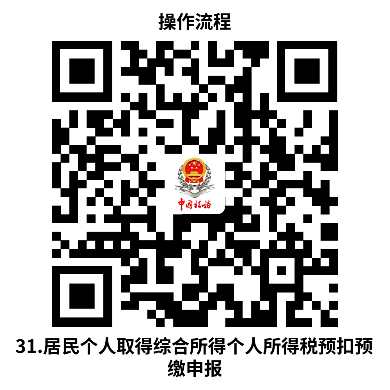 31.3  办理时限：即时办结31.4  温馨提示：为保障您便捷快速办税缴费，建议您优先选择“网上办”方式。确需到办税服务厅办理，您可先拨打咨询电话，避免业务高峰期等候，我们为您提供预约服务和延时服务，如有问题可拨打12366咨询投诉。九、信用评价32.纳税信用修复纳税人纳入纳税信用管理的，符合信用修复条件的，可在规定期限内向主管税务机关申请纳税信用修复。32.1  需提供要件《纳税信用修复申请表》（资料来源:各办税服务厅或国家税务总局辽宁省税务局官网http://liaoning.chinatax.gov.cn中—纳税服务—下载中心—表单下载）32.2  办理路径①窗口办：鞍山市税务局各县（市）区税务局办税服务厅综合窗口②网上办：辽宁省电子税务局：https://etax.liaoning.chinatax.gov.cn/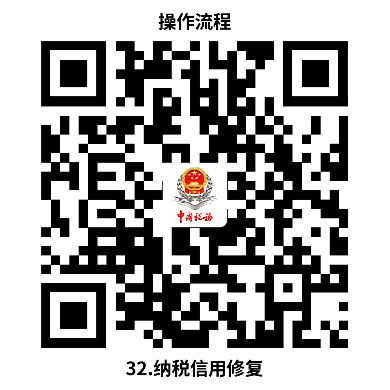 32.3  办理时限：10个工作日32.4  温馨提示：为保障您便捷快速办税缴费，建议您优先选择“网上办”方式。确需到办税服务厅办理，您可先拨打咨询电话，避免业务高峰期等候，我们为您提供预约服务和延时服务，如有问题可拨打12366咨询投诉。十、税务注销33.税务注销即时办理 纳税人未办理过涉税事宜或办理过涉税事宜但未领用发票、无欠税（滞纳金）及罚款和未处于税务检查状态、无欠税（滞纳金）及罚款、已缴销增值税专用发票及税控专用设备，且符合特定情形的，办理税务注销时可即时办理。33.1  需提供要件①已实行“一照一码”“两证整合”登记模式的纳税人，需提交《清税申报表》（资料来源:各办税服务厅或国家税务总局辽宁省税务局官网http://liaoning.chinatax.gov.cn中—纳税服务—下载中心—表单下载）②未实行“一照一码”“两证整合”登记模式的纳税人，需提交《注销税务登记申请表》（资料来源:各办税服务厅或国家税务总局辽宁省税务局官网http://liaoning.chinatax.gov.cn中—纳税服务—下载中心—表单下载）③经办人身份证件原件（资料来源：纳税人）④未办理过涉税事宜的纳税人的，还需提供加载统一社会信用代码的营业执照（或组织机构代码证等）原件（资料来源：纳税人或市场监督管理局）⑤经人民法院裁定宣告破产的，还需提供人民法院终结破产程序裁定书或判决书复印件（资料来源：纳税人或人民法院）33.2  办理路径①窗口办：鞍山市税务局各县（市）区税务局办税服务厅综合窗口（注销专窗）②网上办：辽宁省电子税务局：https://etax.liaoning.chinatax.gov.cn/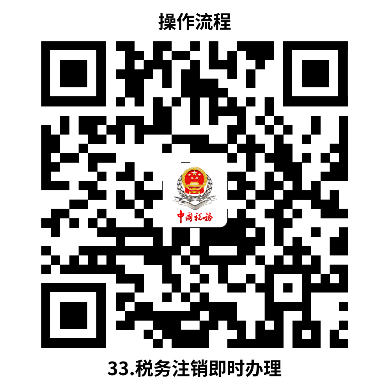 33.3  办理时限：即时办结33.4  温馨提示：为保障您便捷快速办税缴费，建议您优先选择“网上办”方式。确需到办税服务厅办理，您可先拨打咨询电话，避免业务高峰期等候，我们为您提供预约服务和延时服务，如有问题可拨打12366咨询投诉。十一、涉税信息查询34.纳税人涉税信息查询（书面申请）纳税人书面查询自身涉税信息的，税务机关依照法律法规的规定提供查询服务。34.1  需提供要件⑴纳税人书面申请查询：①《涉税信息查询申请表》（资料来源:各办税服务厅或国家税务总局辽宁省税务局官网http://liaoning.chinatax.gov.cn中—纳税服务—下载中心—表单下载）②纳税人本人（法定代表人或主要负责人）有效身份证明原件及复印件（资料来源：查询人）③授权他人委托查询的，还需提供经办人员有效身份证明原件及复印件和由纳税人本人（法定代表人或主要负责人）签章的授权委托书。（资料来源：查询人）⑵纳税人对查询结果有异议，向税务机关申请核实：①《涉税信息查询结果核实申请表》（资料来源:各办税服务厅或国家税务总局辽宁省税务局官网http://liaoning.chinatax.gov.cn中—纳税服务—下载中心—表单下载）②原涉税信息查询结果（资料来源：查询人）③相关证明资料（资料来源：查询人）34.2  办理路径窗口办：鞍山市税务局各县（市）区税务局办税服务厅综合窗口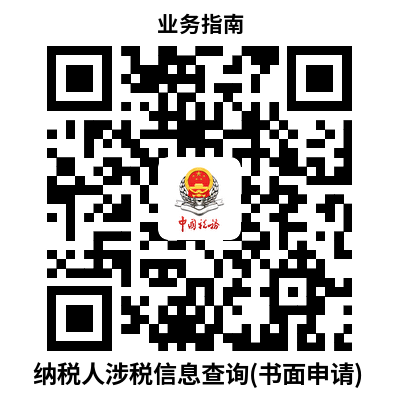 34.3  办理时限：20个工作日34.4  温馨提示：为保障您便捷快速办税缴费，您可先拨打办税服务厅咨询电话，避免业务高峰期等候，我们为您提供预约服务和延时服务，如有问题可拨打12366咨询投诉。35.第三方涉税保密信息查询查询人为人民法院、人民检察院、公安机关、审计机关、抵押权人、质权人等单位和个人的，税务机关根据法律法规规定，依申请向其提供涉税保密信息查询服务。35.1  需提供要件⑴人民法院、人民检察院、公安机关和审计机关向税务机关提出查询申请：①《纳税人、扣缴义务人涉税保密信息查询申请表》（资料来源:各办税服务厅或国家税务总局辽宁省税务局官网http://liaoning.chinatax.gov.cn中—纳税服务—下载中心—表单下载）②单位介绍信（资料来源：查询人所在单位）③查询人有效身份证明原件（资料来源：查询人）⑵抵押权人、质权人申请查询纳税人欠税有关情况：①《纳税人、扣缴义务人涉税保密信息查询申请表》（资料来源:各办税服务厅或国家税务总局辽宁省税务局官网http://liaoning.chinatax.gov.cn中—纳税服务—下载中心—表单下载）②查询人本人有效身份证明原件（资料来源：查询人）③合法有效的抵押合同或者质押合同的原件（抵押权人、质权人）（资料来源：查询人）④授权其他人员代为查询的，还需提供委托人本人签字的委托授权书和代理人的有效身份证明原件（资料来源：查询人）35.2  办理路径窗口办：人民法院、人民检察院和公安机关依法查询纳税人涉税保密信息的，应有两名以上工作人员向被查询纳税人所在地的县税务局提出查询申请；抵押权人、质权人申请查询纳税人欠税有关情况，可以通过各区县办税服务厅提出书面申请。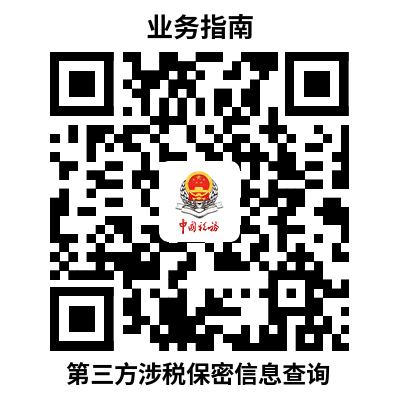 35.3  办理时限：20个工作日35.4  温馨提示：为保障您便捷快速办税缴费，您可先拨打办税服务厅咨询电话，避免业务高峰期等候，我们为您提供预约服务和延时服务，如有问题可拨打12366咨询投诉。违规禁办事项清单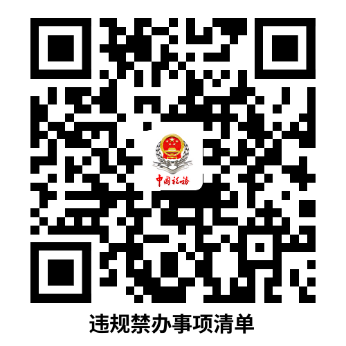 容缺办理事项清单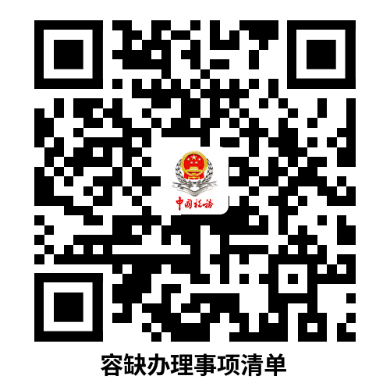 注：一个业务事项涉及多种可容缺资料的，可同时容缺“首违不罚”事项清单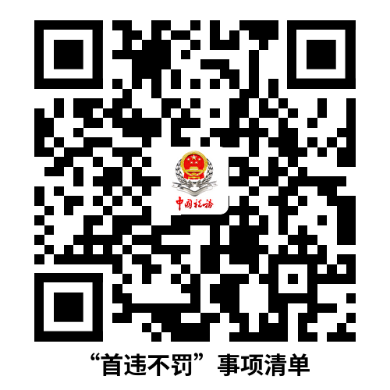 对当事人首次发生清单中所列事项且危害后果轻微，在税务机关发现前主动改正或者在税务机关责令限期改正的期限内改正的，不予行政处罚。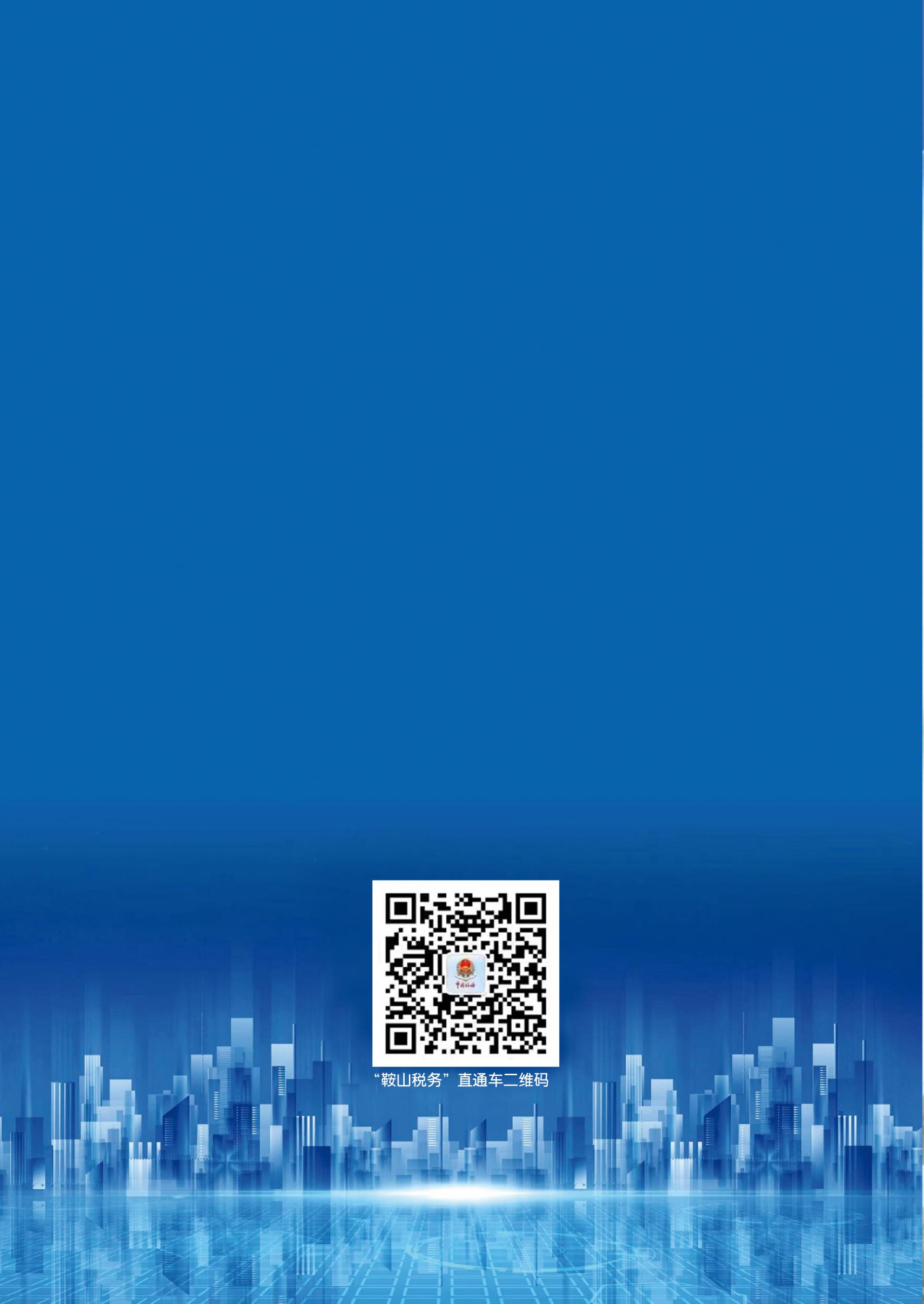 事项类别序号事项页码操作流程一、信息报告1一照一码户/个体工商户信息确认24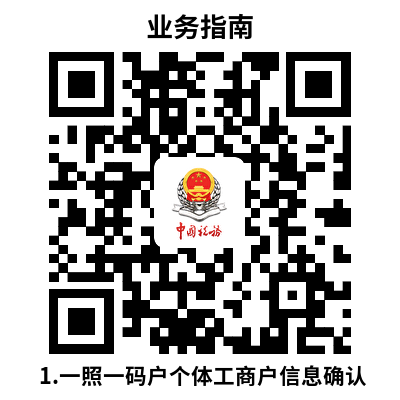 一、信息报告2存款账户账号报告24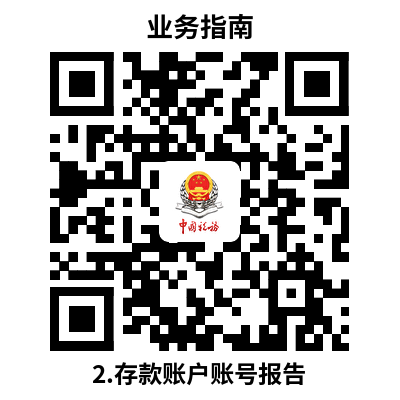 一、信息报告3财务会计制度及核算软件备案报告25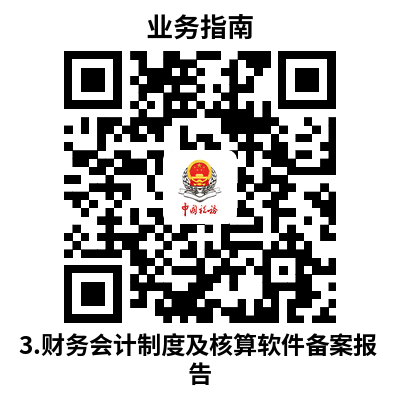 一、信息报告4银税三方（委托）划缴协议26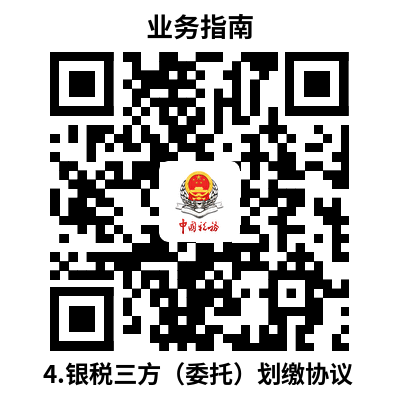 一、信息报告5增值税一般纳税人登记27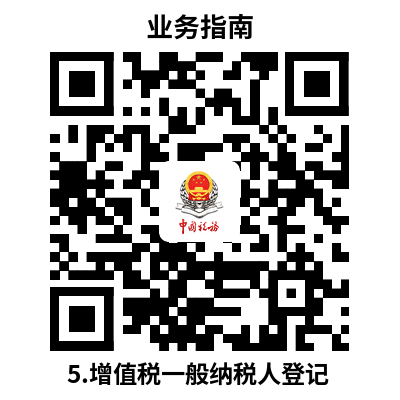 二、发票业务6增值税专用发票（增值税税控系统）最高开票限额审批28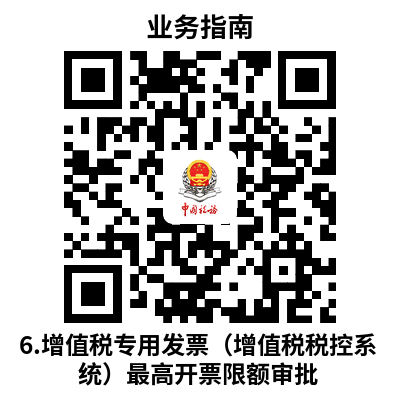 二、发票业务7发票领用29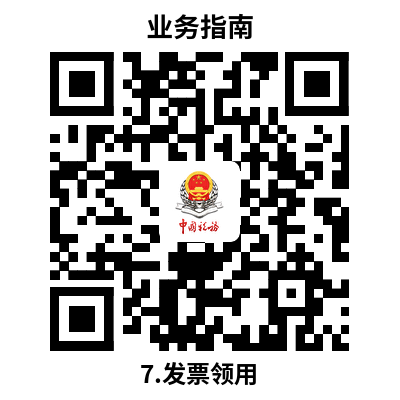 二、发票业务8代开增值税专用发票29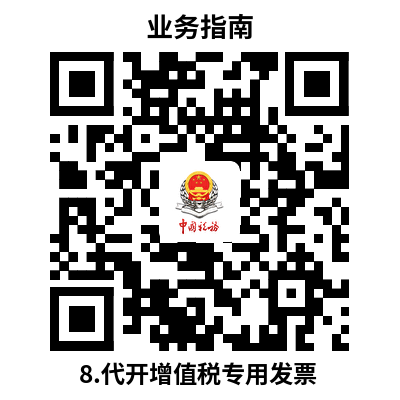 二、发票业务9代开增值税普通发票30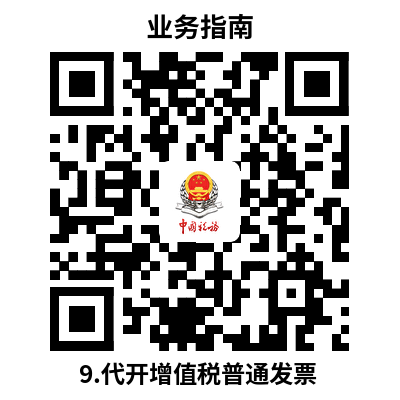 三、申报纳税10增值税一般纳税人申报31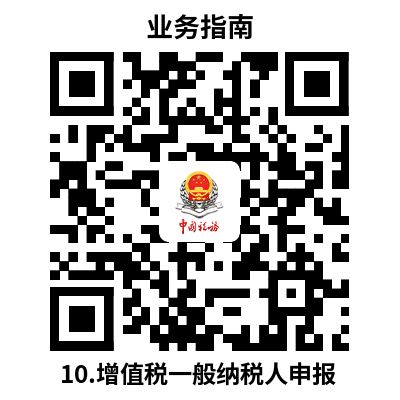 三、申报纳税11增值税小规模纳税人申报32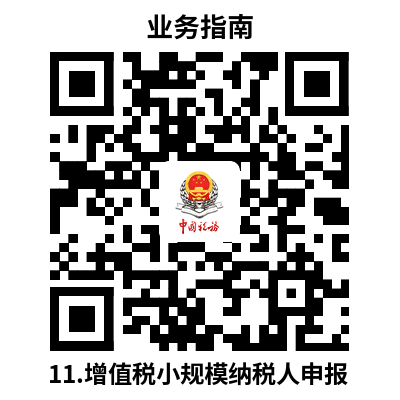 三、申报纳税12车辆购置税申报33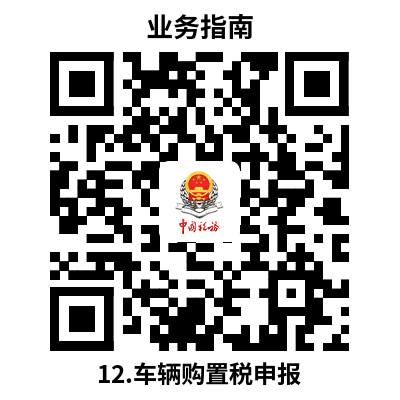 三、申报纳税13居民企业（查账征收）企业所得税年度申报34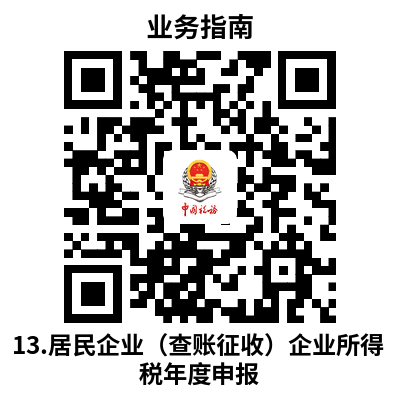 三、申报纳税14房产税申报34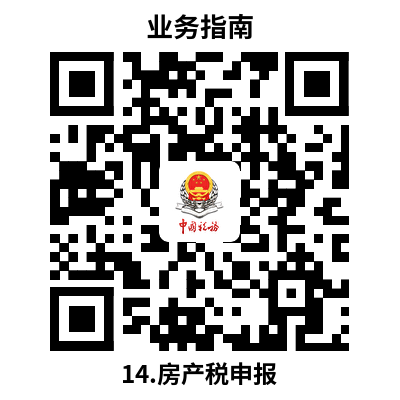 三、申报纳税15城镇土地使用税申报35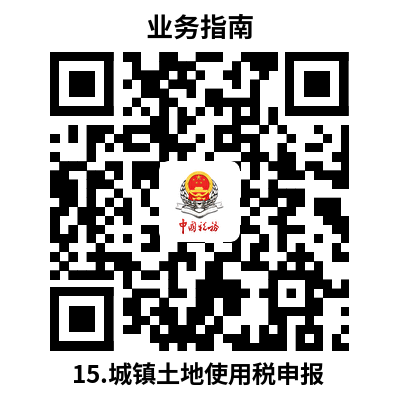 三、申报纳税16契税申报36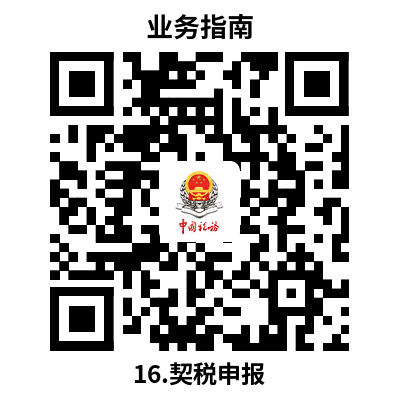 三、申报纳税17房地产交易税费申报37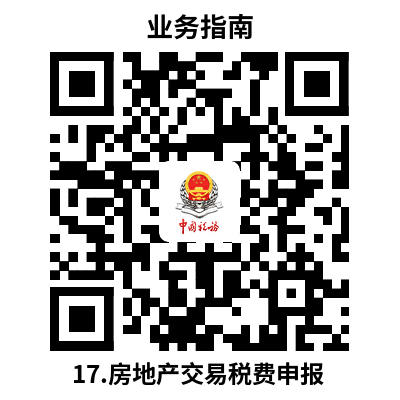 四、优惠办理18申报享受税收减免39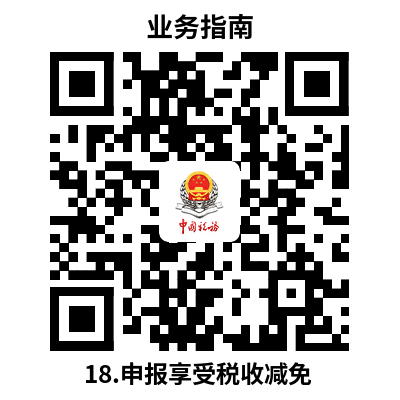 五、证明办理19开具税收完税证明40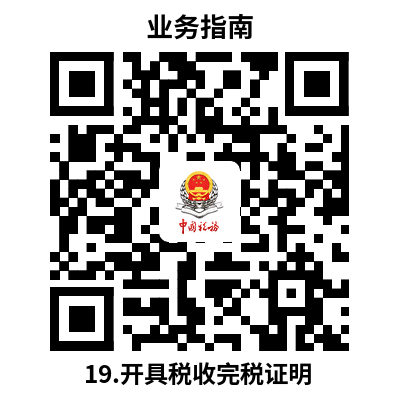 五、证明办理20开具无欠税证明41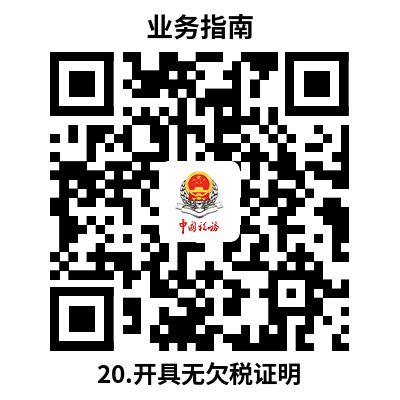 六、社会保险费及非税收入业务21单位社会保险费申报42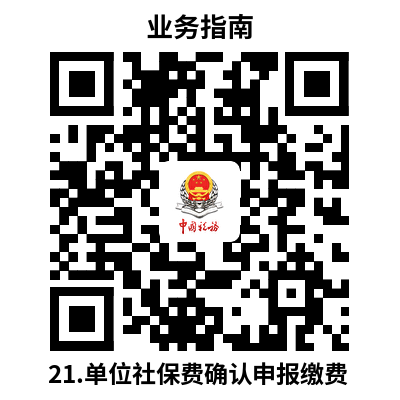 六、社会保险费及非税收入业务22灵活就业人员社会保险费申报缴费42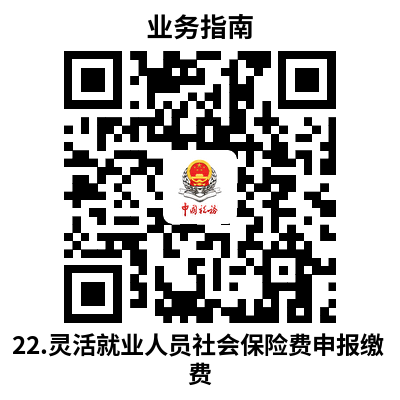 六、社会保险费及非税收入业务23城乡居民社会保险费申报缴费43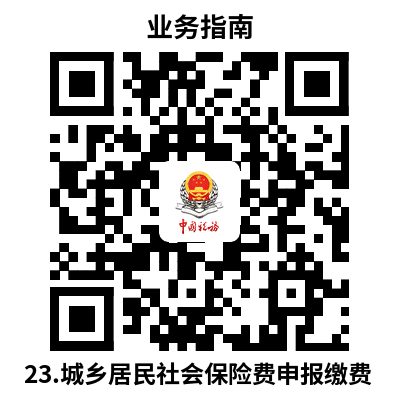 六、社会保险费及非税收入业务24残疾人就业保障金申报44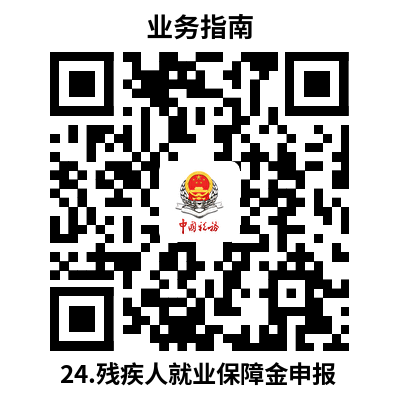 六、社会保险费及非税收入业务25矿区使用费申报45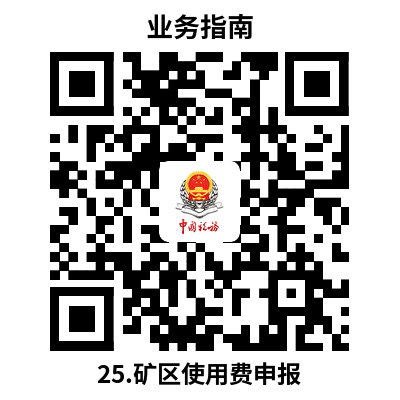 七、国际税收业务26境内机构和个人发包工程作业或劳务项目备案46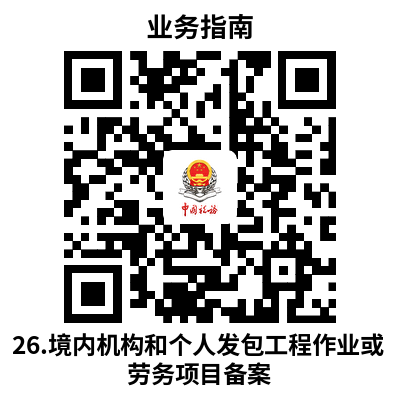 七、国际税收业务27服务贸易等项目对外支付税务备案47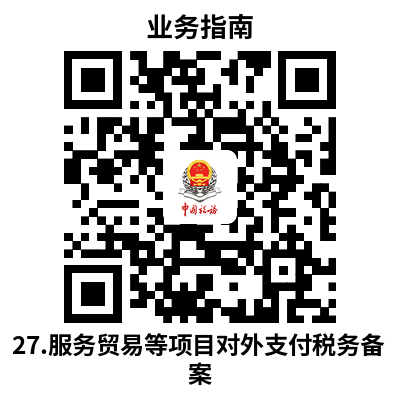 七、国际税收业务28非居民企业企业所得税预缴申报48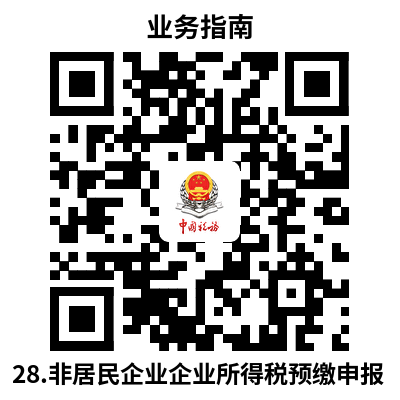 八、个人所得税29居民综合所得个人所得税年度自行申报49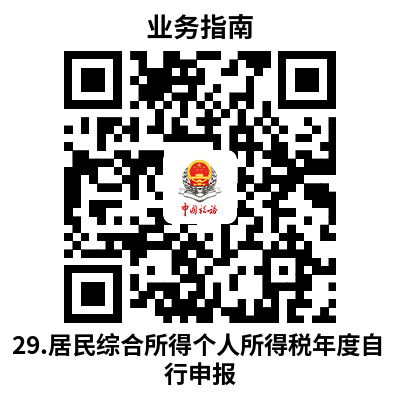 八、个人所得税30经营所得个人所得税年度申报50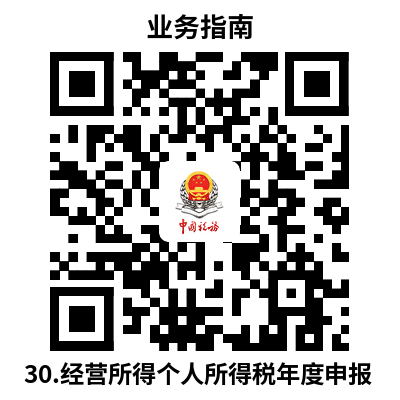 八、个人所得税31居民个人取得综合所得个人所得税预扣预缴申报52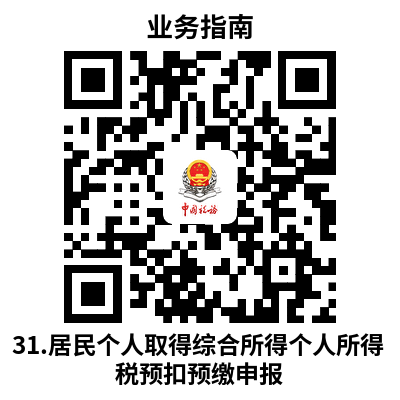 九、信用评价32纳税信用修复53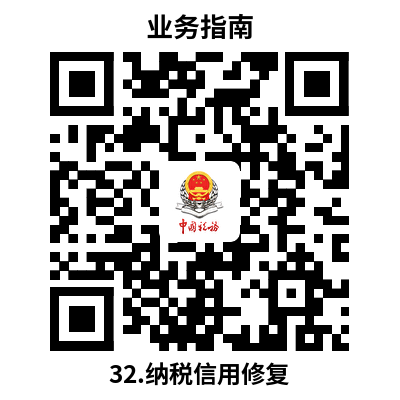 十、税务注销33税务注销即时办理54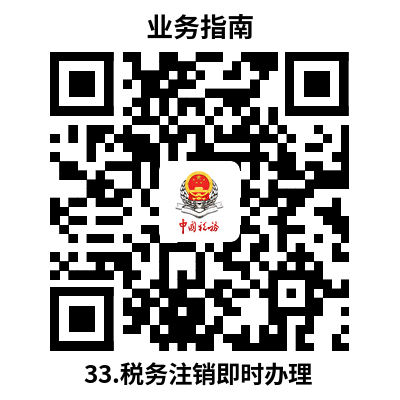 十一、涉税信息 查询34纳税人涉税信息查询（书面申请）55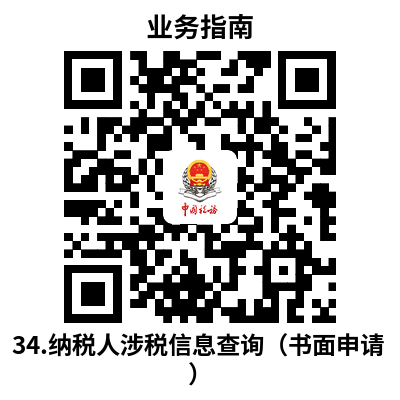 十一、涉税信息 查询35第三方涉税保密信息查询56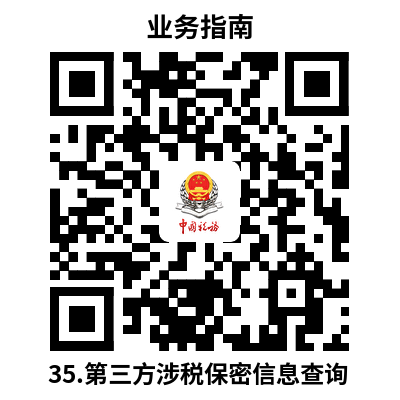 序号机构名称地  址联系电话1国家税务总局鞍山市税务局第一税务分局专属服务区辽宁省鞍山市铁东区胜利南路20号0412-5501711序号机构名称地  址联系电话1国家税务总局鞍山市税务局第二税务分局（办税服务厅）鞍山市千山区达道湾街道建设大道591号0412-5896058序号机构名称地  址联系电话1国家税务总局鞍山市铁东区税务局第一税务分局（办税服务厅）鞍山市铁东区园林大道925号0412-55790462鞍山市不动产登记中心房地产税收一体化办税服务厅鞍山市铁东区明山街2甲号0412-55330883鞍山市铁东区政务服务中心税务窗口鞍山市铁东区园林大道1216号0412-55788184鞍山市铁东区人力资源和社会保障服务中心税务窗口鞍山市铁东区南中华路山南街道安乐街16号0412-55501315国家税务总局鞍山市铁东区税务局大孤山税务所鞍山市铁东区园林大道925号0412-55790796国家税务总局鞍山市铁东区税务局湖南税务所鞍山市铁东区园林街道中华南路49号大德翠韵华庭南门0412-55797017国家税务总局鞍山市铁东区税务局解放税务所鞍山市铁东区康宁街29甲长大家园南区2号楼0412-55798788国家税务总局鞍山市铁东区税务局旧堡税务所鞍山市铁东区建国南路16号0412-55795029国家税务总局鞍山市铁东区税务局和平税务所鞍山市铁东区和平48号0412-557916810国家税务总局鞍山市铁东区税务局站前税务分局鞍山市铁东区千山中路15甲-8号0412-557901911国家税务总局鞍山市铁东区税务局园林税务所鞍山市铁东区胜利南路28-30412-557979912国家税务总局鞍山市铁东区税务局山南税务所鞍山市铁东区钢锋街8号0412-557978313国家税务总局鞍山市铁东区税务局新兴税务所鞍山市铁东区新兴街道汇园大道205号0412-5579811序号机构名称地  址联系电话1鞍山市铁西区税务局第一税务分局（办税服务厅）鞍山市铁西区千山西路30号0412-82161632鞍山市房地产交易中心房地产一体化税收窗口鞍山市铁西区一道街18号0412-85113303鞍山市铁西区税务局繁荣税务分局办税服务厅鞍山市铁西区千龙户智慧园甲7-100412-82161764鞍山市铁西区税务局大陆税务所办税服务厅鞍山市铁西区大陆街201栋1层S70412-82161825鞍山市铁西区税务局八家子税务所办税服务厅鞍山市铁西区交通路60甲0412-82161926鞍山市铁西区税务局永乐税务所办税服务厅鞍山市铁西区人民路283号0412-82162057鞍山市铁西区税务局永发税务分局办税服务厅鞍山市铁西区解放西路308号附近0412-8216213序号机构名称地  址联系电话1立山区税务局第一税务分局（办税服务厅）立山区劳动路甲83-1号0412-68100452立山区税务局立山税务所立山区双山路58号0412-60971563立山区税务局双山税务所立山区双胜街17号0412-68333904立山区税务局友好税务所立山区光明街48号0412-65990555立山区税务局灵山税务所立山区东沙建材街北小区17号楼A区0412-62010306立山区税务局沙河税务分局立山区羊草庄东沙河建材北小区17栋A座0412-62010307立山区税务局第二税务分局立山区双山路58号0412-65990198立山区税务局税源管理一股立山区双山路58号0412-65990079立山区税务局税源管理二股立山区双山路58号0412-6539777序号机构名称地  址联系电话1国家税务总局鞍山市千山区税务局第一税务所（办税服务厅）鞍山市千山区鞍海路25号0412-23266222国家税务总局鞍山市千山区税务局东鞍山分局鞍山市千山区鞍海路26号0412-23170003国家税务总局鞍山市千山区税务局汤岗子税务所鞍山市千山区汤岗子镇泉兴家园小区0412-24001004国家税务总局鞍山市千山区税务局唐家房税务所鞍山市千山区鞍隆路88号唐家房镇政府0412-24600935国家税务总局鞍山市千山区税务局大屯税务所鞍山市千山区大屯镇汤海隆庭小区11号楼0412-35413336鞍山市不动产登记中心千山分中心房地产一体化税收窗口鞍山市千山区汤岗子正德街10号18941275886序号机构名称地  址联系电话1国家税务总局鞍山高新技术产业开发区税务局第一税务所（办税服务厅）鞍山市千山中路196号0412-80571112高新区政务服务中心房产一体化大厅税务窗口鞍山市高新区鞍千路661号0412-8057165序号机构名称地  址联系电话1国家税务总局鞍山经济开发区税务局第一税务分局（办税服务厅）鞍山市铁西区千山西路501-1号0412-55490012鞍山经济开发区政务服务中心房产一体化窗口鞍山市铁西区千山西路建设大道709号0412-84813663国家税务总局鞍山经济开发区税务局达道湾税务所辽宁省鞍山市铁西区千山西路睿达花园101号0412-88560334国家税务总局鞍山经济开发区税务局宁远税务所辽宁省鞍山市铁西区鞍腾路108号0412-5549868序号机构名称地  址联系电话1国家税务局总局鞍山千山风景名胜区税务局（办税服务厅）鞍山市铁东区千山东路149甲0412-60701112国家税务局总局鞍山千山风景名胜区税务局税源管理股鞍山市铁东区千山东路149甲0412-60700303国家税务局总局鞍山千山风景名胜区税务局温泉税务所鞍山市铁东区千山东路眼矿路口南100米0412-7164018序号机构名称地  址联系电话1国家税务总局海城市税务局第一税务分局（办税服务厅）辽宁省海城市西柳镇东柳村71号海城市政务服务中心二楼0412-31531022国家税务总局海城市税务局第二税务分局辽宁省海城市兴海区光明路2号0412-31990663国家税务总局海城市税务局感王税务分局辽宁省海城市感王镇盛泰路9号0412-38700524国家税务总局海城市税务局高坨税务分局辽宁省海城市高坨镇政府院内0412-36410795国家税务总局海城市税务局耿庄税务分局辽宁省海城市耿庄镇北耿村耿庄镇医院北行500米路西0412-35825306国家税务总局海城市税务局经济开发区税务分局辽宁省海城市兴海大街228号0412-36000177国家税务总局海城市税务局马风税务分局辽宁省海城市马风镇马风村8号（马风镇政府院内）0412-32640208国家税务总局海城市税务局牛庄税务分局辽宁省海城市牛庄镇东方红路51-1号0412-36625099国家税务总局海城市税务局牌楼税务所辽宁省海城市牌楼镇南沟村199甲0412-377216010国家税务总局海城市税务局王石税务所辽宁省海城市王石镇振兴路49号0412-325118311国家税务总局海城市税务局西柳税务分局辽宁省海城市市场商贸城东路中国西柳服装城9楼0412-383902112国家税务总局海城市税务局析木税务分局辽宁省海城市析木镇析木村（析木镇政府院内）0412-373114613国家税务总局海城市税务局响堂税务分局辽宁省鞍山市海城市荒岭子响堂管理区行政服务大厅二楼响堂税务分局0412-338079014国家税务总局海城市税务局英落税务分局辽宁省海城市英落镇前英大街71号0412-327712415国家税务总局海城市税务局八里税务所辽宁省海城市八里镇东八里村（八里镇政府院内）0412-324804916国家税务总局海城市税务局南台税务分局辽宁省海城市南台镇新昌大街政府西走50米0412-355582617国家税务总局海城市税务局腾鳌经济开发区税务分局辽宁省海城市腾鳌总部经济大厦0412-832902918国家税务总局海城市税务局税源管理一股辽宁省海城市海州管理区北侧0412-311153119国家税务总局海城市税务局税源管理二股辽宁省海城市海州管理区北侧0412-3111082序号机构名称地  址联系电话1台安县税务局第一税务所（办税服务厅）台安县繁荣北街47号0412-48050192台安县自然资源事务服务中心房产一体化大厅税务窗口台安县繁荣北街东100米台安县自然资源事务服务中心一楼大厅0412-48336623台安县公安局交通警察大队车辆管理所车辆购置税窗口台安县胜利西路车管所一楼大厅0412-48050324国家税务局总局台安县税务局高力房税务分局台安县高力房镇本街0412-46212585国家税务总局台安县税务局黄沙坨税务所台安县黄沙坨镇本街老黄沙村村址路口1-10412-46110526国家税务总局台安县税务局西佛税务所台安县西佛镇本街0412-46710307国家税务总局台安县税务局新开河税务分局台安县新开河镇本街0412-46013058国家税务总局台安县税务局桑林税务分局台安县桑林镇本街0412-46528229国家税务总局台安县税务局富家税务分局台安县富家镇本街0412-463102110国家税务总局台安县税务局第二税务所台安县繁荣北街47号0412-486663711国家税务总局台安县税务局税源管理一股台安县繁荣北街47号0412-486700812国家税务总局台安县税务局税源管理二股台安县繁荣北街47号0412-4805026序号机构名称地  址联系电话1岫岩县税务局第一税务所（办税服务厅）辽宁省鞍山市岫岩县会展中心0412-78329442辽宁省鞍山市岫岩满族自治县税务局大营子税务所辽宁省岫岩满族自治县大营子镇大营子村西街组77号041277220293辽宁省鞍山市岫岩满族自治县税务局哈达碑税务分局辽宁省岫岩满族自治县阜昌区满族小学南墙外041278236174辽宁省鞍山市岫岩满族自治县税务局黄花甸税务所辽宁省岫岩满族自治县黄花甸镇张庄公路黄花甸村南台组109号041277583985辽宁省鞍山市岫岩满族自治县税务局龙潭税务分局岫岩满族自治县龙潭镇人民政府办公楼外041279722106辽宁省鞍山市岫岩满族自治县税务局偏岭税务分局岫岩满族自治县偏岭镇王家堡村041278921297辽宁省鞍山市岫岩满族自治县税务局三家子税务分局辽宁省鞍山市岫岩满族自治县三家子镇三家子村大桥旁0412-77720418辽宁省鞍山市岫岩满族自治县税务局苏子沟税务分局岫岩满族自治县苏子沟镇镇政府办公楼外041278823839辽宁省鞍山市岫岩满族自治县税务局新甸分局辽宁省岫岩满族自治县新甸镇街中心0412798056610辽宁省鞍山市岫岩满族自治县税务局杨家堡税务分局辽宁省岫岩满族自治县杨家堡镇04127922045禁办事项禁  办  情  形一、违规登记为小规模纳税人1.从事成品油销售的加油站一、违规登记为小规模纳税人2.航空运输企业一、违规登记为小规模纳税人3.电信企业总机构及其分支机构二、违规代开发票1.登记户及自然人到主管税务机关申请办理代开成品油发票。二、违规代开发票2.增值税小规模纳税人（其他个人除外）已自愿选择自行开具增值税专用发票的，向税务机关申请代开增值税专用发票。三、违规超额超量核定票种1.纳税人首次领购发票核定增值税专用发票最高开票限额超过10万元，每月最高领用数量超过25份三、违规超额超量核定票种2.纳税人首次领购发票核定增值税普通发票最高开票限额超过10万元，每月最高领用数量超过50份。四、违规办理非正常户解除1.未就其逾期未申报行为接受处罚、缴纳罚款四、违规办理非正常户解除2.未补办纳税申报五、违规办理税务登记注销1.纳税人存在未申报信息五、违规办理税务登记注销2.纳税人存在未缴销发票五、违规办理税务登记注销3.纳税人存在未结报的税收票证五、违规办理税务登记注销4.土地增值税纳税人未完成土地增值税清算五、违规办理税务登记注销5.企业所得税纳税人未完成企业所得税清算五、违规办理税务登记注销6.欠缴税款、罚款、滞纳金五、违规办理税务登记注销7.纳税人存在稽查在查案件六、违反账簿凭证管理规定1.不按照规定设置、保管账簿或者保管记账凭证和有关资料六、违反账簿凭证管理规定2.不按照规定将财务、会计制度或者财务、会计处理办法和会计核算软件报送税务机关备查六、违反账簿凭证管理规定3.不按照规定安装、使用税控装置，或者损毁或者擅自改动税控装置六、违反账簿凭证管理规定4.扣缴义务人不按照规定设置、保管代扣代缴、代收代缴税款账簿或者保管代扣代缴、代收代缴税款记账凭证及有关资料七、违反纳税申报规定1.不按照规定期限办理纳税申报和报送纳税资料七、违反纳税申报规定2.扣缴义务人不按照规定的期限向税务机关报送代扣代缴、代收代缴税款报告表和有关资料八、违反税款征收规定1.纳税人不进行纳税申报，不缴或者少缴应纳税款八、违反税款征收规定2.以假报出口或者其他欺骗手段骗取国家出口退税款八、违反税款征收规定3.扣缴义务人应扣未扣、应收而不收税款八、违反税款征收规定4.为纳税人、扣缴义务人非法提供银行账户、发票、证明或者其他方便，导致未缴、少缴税款或者骗取国家出口退税款八、违反税款征收规定5.纳税人拒绝代扣、代收税款，拒不缴纳税款、滞纳金九、违反纳税担保规定1.纳税人、纳税担保人采取欺骗、隐瞒等手段提供担保九、违反纳税担保规定2.非法为纳税人、纳税担保人实施虚假纳税担保提供方便九、违反纳税担保规定3.纳税人采取欺骗、隐瞒等手段提供担保，造成应缴税款损失禁办事项存在禁办情形中的任意一种即禁止办理禁办事项存在禁办情形中的任意一种即禁止办理序号业务事项可容缺资料资料来源1存款账户账号报告账户、账号开立证明复印件纳税人开户银行提供2非居民企业企业所得税预缴申报工程作业（劳务）决算（结算）报告或其他说明材料纳税人提供2非居民企业企业所得税预缴申报参与工程作业或劳务项目外籍人员姓名、国籍、出入境时间、在华工作时间、地点、内容、报酬标准、支付方式、相关费用等情况的书面报告纳税人提供2非居民企业企业所得税预缴申报财务会计报告或财务情况说明纳税人提供3居民个人取得综合所得个人所得税预扣预缴申报公司股权激励人员名单纳税人提供4车辆购置税申报《二手车销售统一发票》复印件纳税人提供5矿区使用费申报油（气）田的产量资料纳税人提供5矿区使用费申报油（气）田的产量、分配量、销售量资料纳税人提供6境内机构和个人发包工程作业或劳务项目备案合同中文译本纳税人提供6境内机构和个人发包工程作业或劳务项目备案非居民对有关事项的书面说明纳税人提供7服务贸易等项目对外支付税务备案合同（协议）或相关交易凭证复印件纳税人提供补正期限：20个工作日补正期限：20个工作日补正期限：20个工作日补正期限：20个工作日序号事  项  名  称1纳税人未按照税收征收管理法及实施细则等有关规定将其全部银行账号向税务机关报送2纳税人未按照税收征收管理法及实施细则等有关规定设置、保管账簿或者保管记账凭证和有关资料3纳税人未按照税收征收管理法及实施细则等有关规定的期限办理纳税申报和报送纳税资料4纳税人使用税控装置开具发票，未按照税收征收管理法及实施细则、发票管理办法等有关规定的期限向主管税务机关报送开具发票的数据且没有违法所得5纳税人未按照税收征收管理法及实施细则、发票管理办法等有关规定取得发票，以其他凭证代替发票使用且没有违法所得6纳税人未按照税收征收管理法及实施细则、发票管理办法等有关规定缴销发票且没有违法所得7扣缴义务人未按照税收征收管理法及实施细则等有关规定设置、保管代扣代缴、代收代缴税款账簿或者保管代扣代缴、代收代缴税款记账凭证及有关资料8扣缴义务人未按照税收征收管理法及实施细则等有关规定的期限报送代扣代缴、代收代缴税款有关资料9扣缴义务人未按照《税收票证管理办法》的规定开具税收票证10境内机构或个人向非居民发包工程作业或劳务项目，未按照《非居民承包工程作业和提供劳务税收管理暂行办法》的规定向主管税务机关报告有关事项11纳税人使用非税控电子器具开具发票，未按照税收征收管理法及实施细则、发票管理办法等有关规定将非税控电子器具使用的软件程序说明资料报主管税务机关备案且没有违法所得12纳税人未按照税收征收管理法及实施细则、税务登记管理办法等有关规定办理税务登记证件验证或者换证手续13纳税人未按照税收征收管理法及实施细则、发票管理办法等有关规定加盖发票专用章且没有违法所得14纳税人未按照税收征收管理法及实施细则等有关规定将财务、会计制度或者财务、会计处理办法和会计核算软件报送税务机关备查